1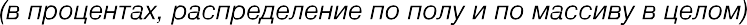 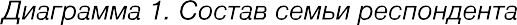 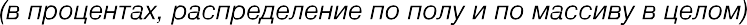 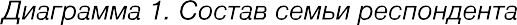 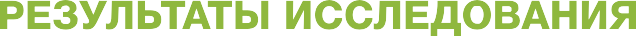 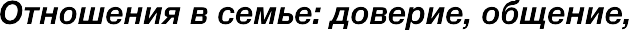 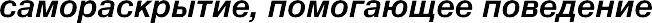 МатьБрат (братья), сестра (сестры)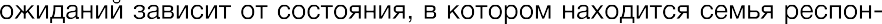 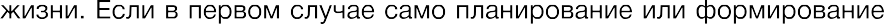 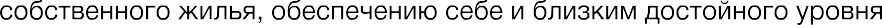 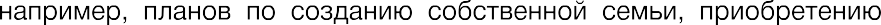 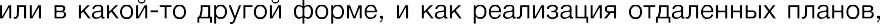 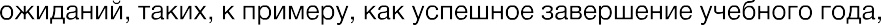 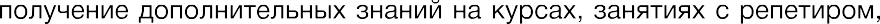 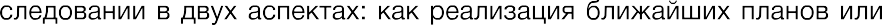 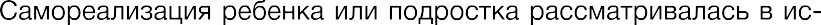 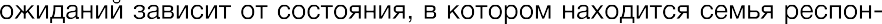 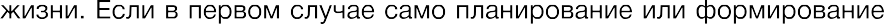 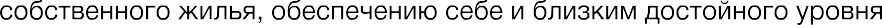 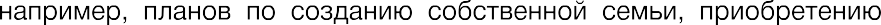 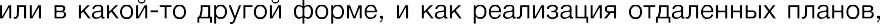 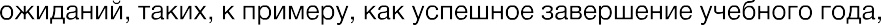 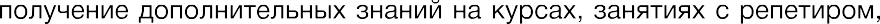 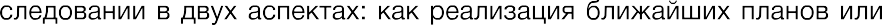 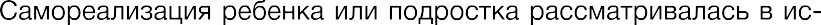 ОтецБабушкаОтчим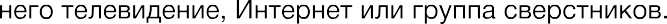 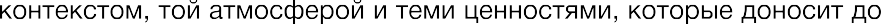 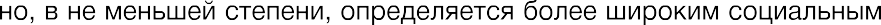 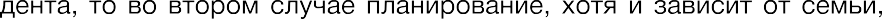 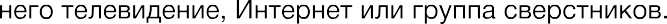 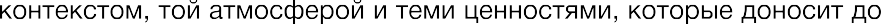 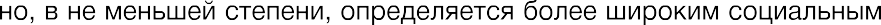 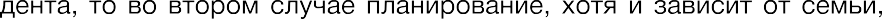 ДедушкаДругие  родственники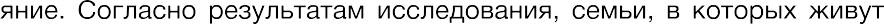 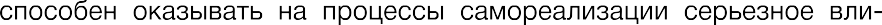 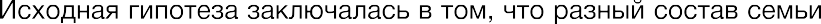 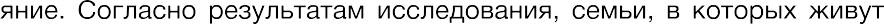 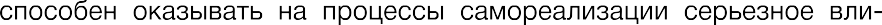 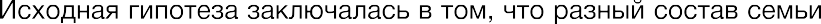 Нет ответа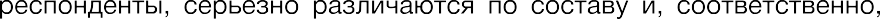 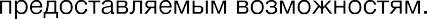 294,595,795,00	20,0	40,0	60,0	80,0	100,0В целом	Женский	Мужской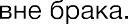 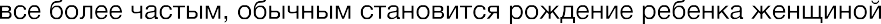 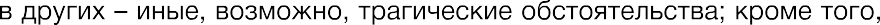 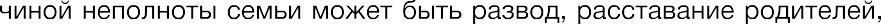 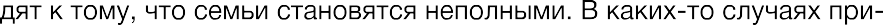 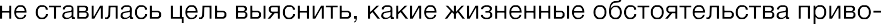 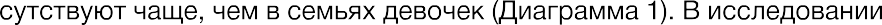 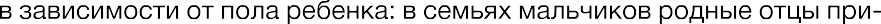 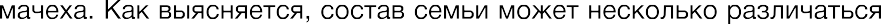 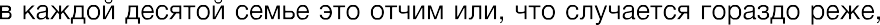 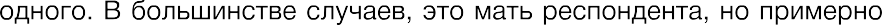 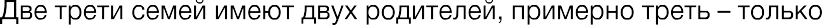 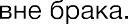 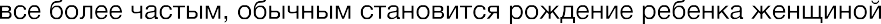 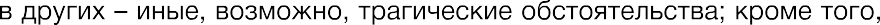 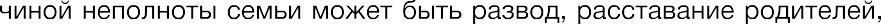 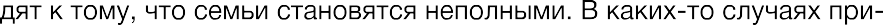 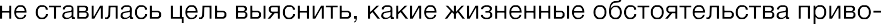 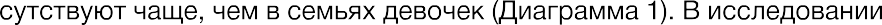 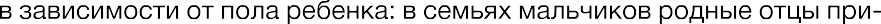 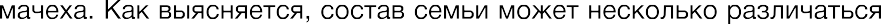 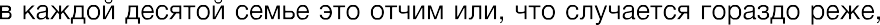 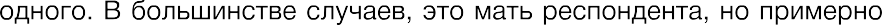 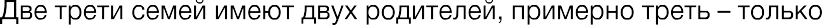 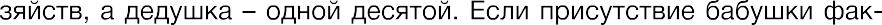 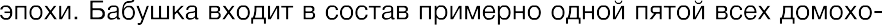 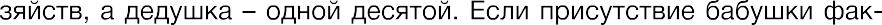 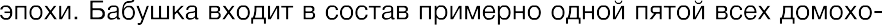 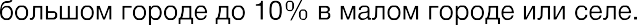 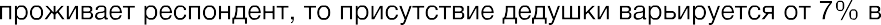 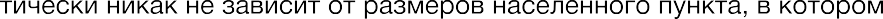 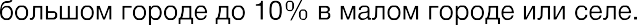 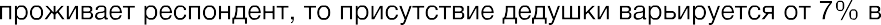 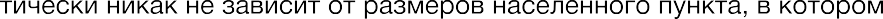 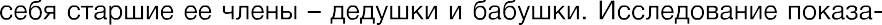 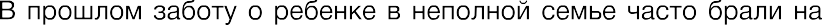 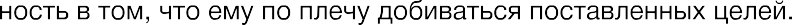 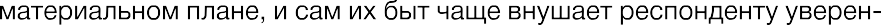 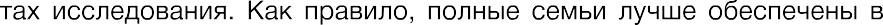 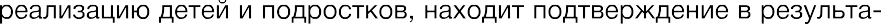 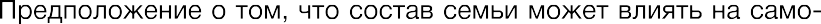 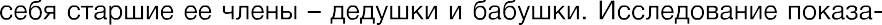 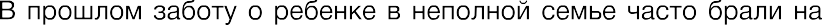 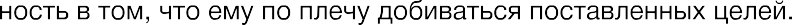 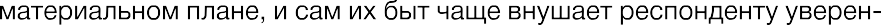 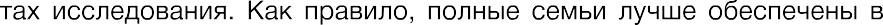 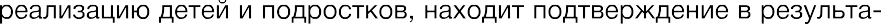 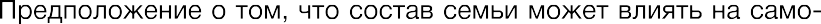 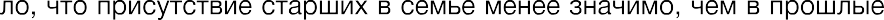 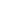 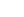 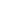 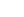 3	4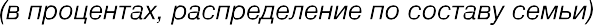 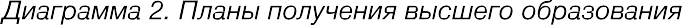 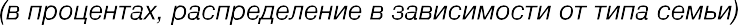 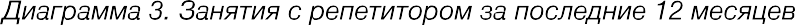 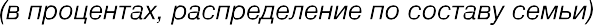 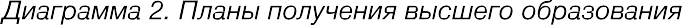 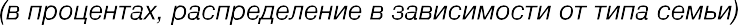 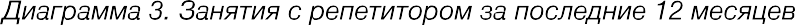 5045	44.040 	38,73530252015 	1034,332,217,514,6      6,4	5	3,101,41,03,5 2,8Обязательно СкорееПоловинаСкорее Вероятность Не знаю,будетбудетза то, что будет, а половина за то, что нетне будетблизка к нулюзатрудняюсь ответитьПолная семья	Неполная семьяДа	НетНеполная семья	Полная семья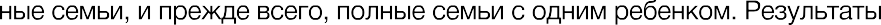 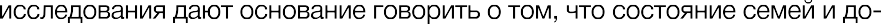 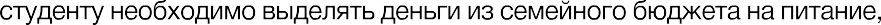 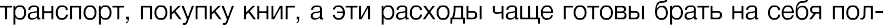 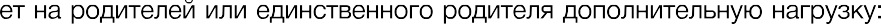 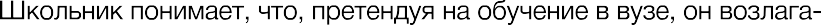 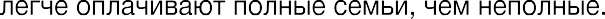 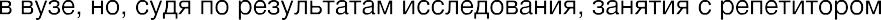 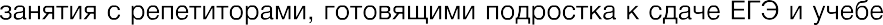 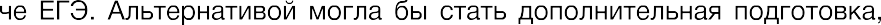 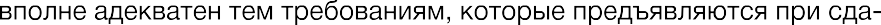 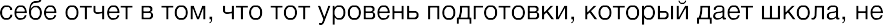 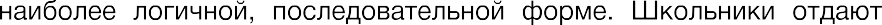 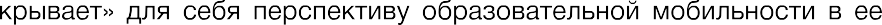 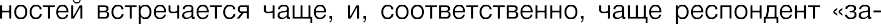 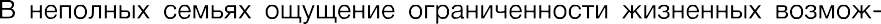 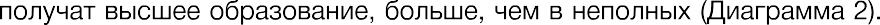 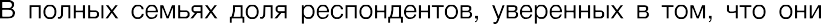 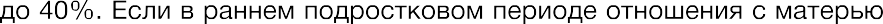 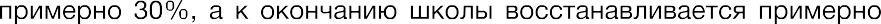 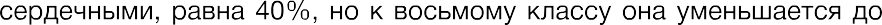 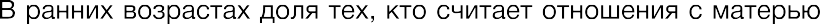 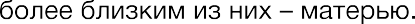 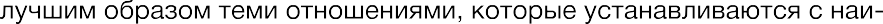 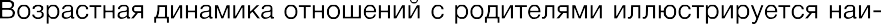 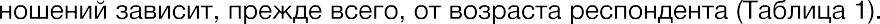 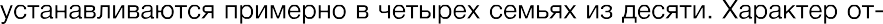 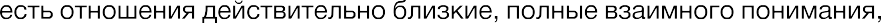 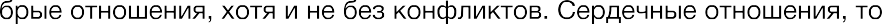 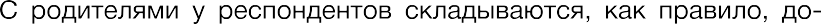 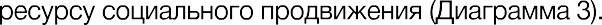 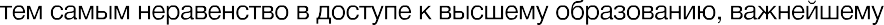 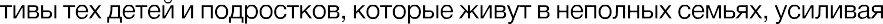 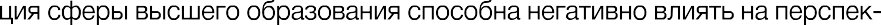 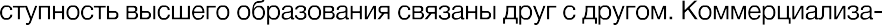 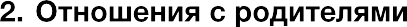 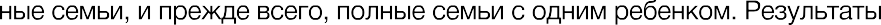 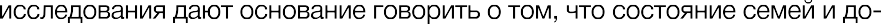 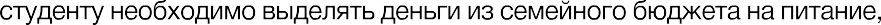 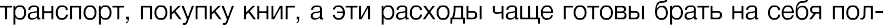 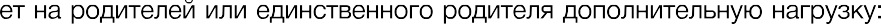 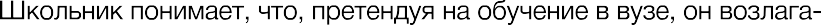 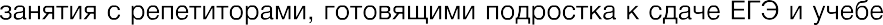 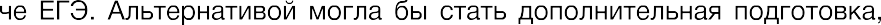 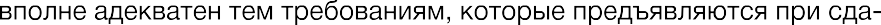 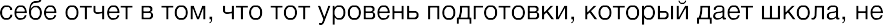 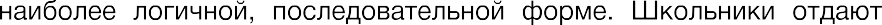 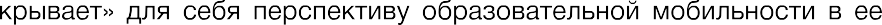 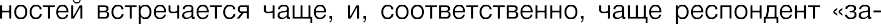 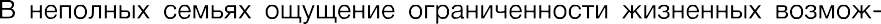 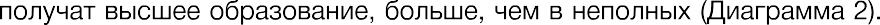 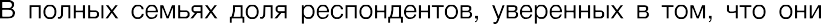 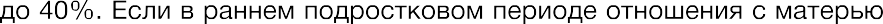 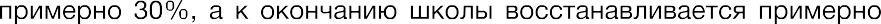 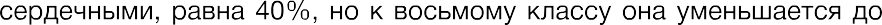 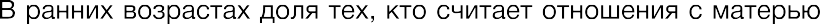 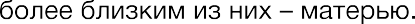 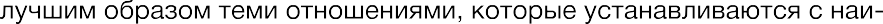 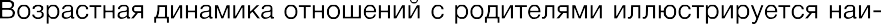 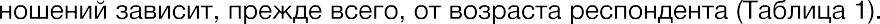 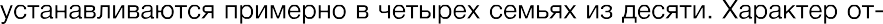 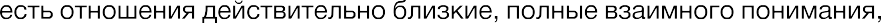 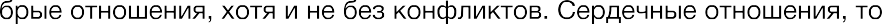 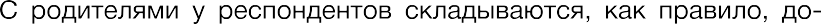 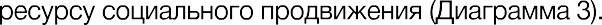 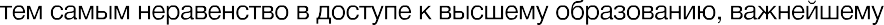 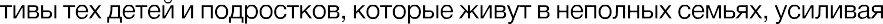 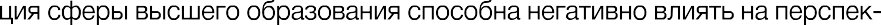 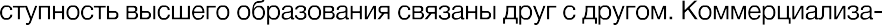 5	6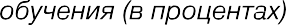 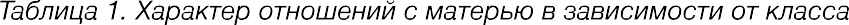 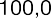 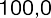 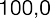 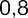 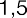 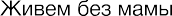 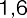 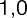 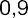 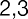 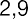 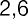 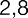 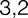 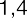 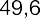 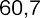 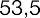 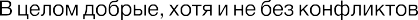 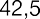 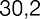 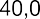 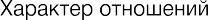 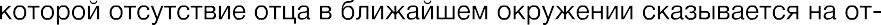 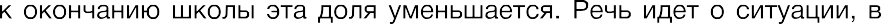 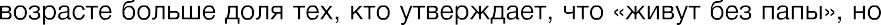 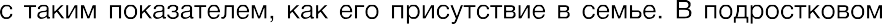 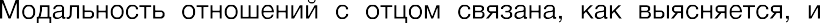 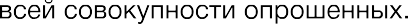 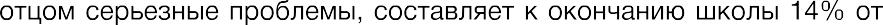 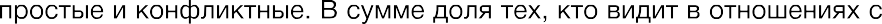 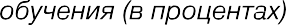 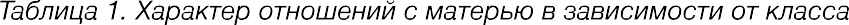 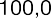 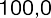 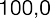 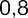 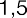 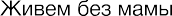 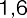 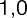 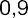 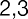 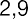 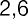 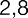 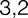 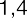 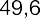 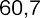 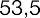 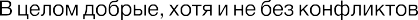 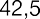 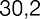 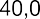 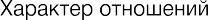 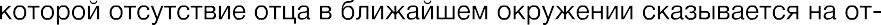 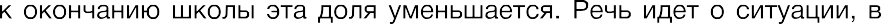 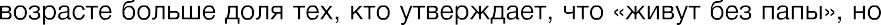 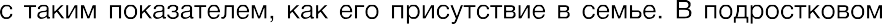 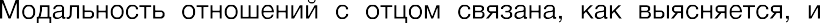 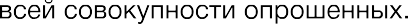 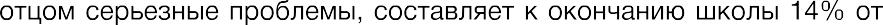 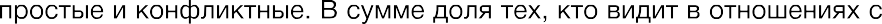 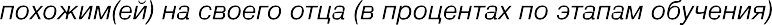 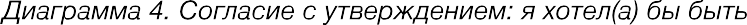 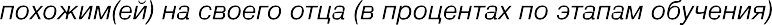 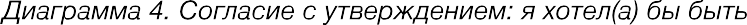 Согласен полностью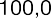 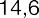 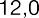 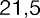 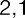 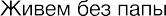 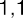 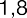 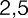 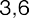 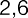 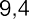 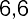 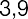 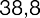 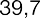 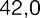 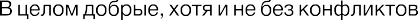 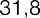 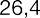 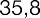 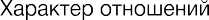 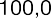 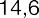 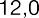 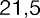 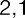 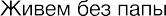 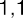 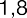 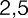 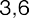 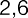 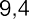 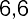 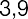 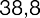 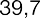 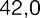 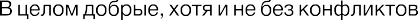 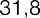 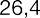 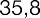 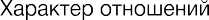 В основном согласенВ чем-то согласен, в чем-то нет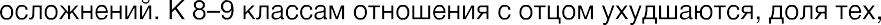 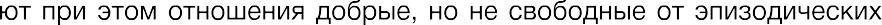 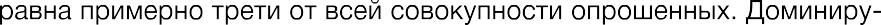 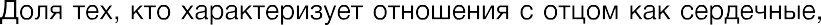 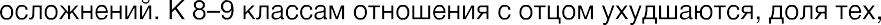 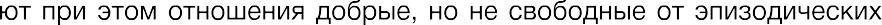 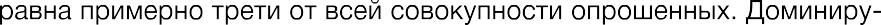 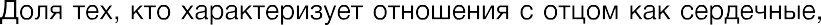 В основном не согласенСовсем не согласен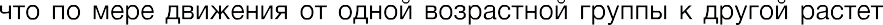 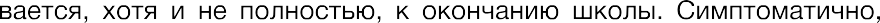 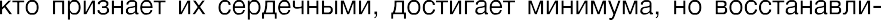 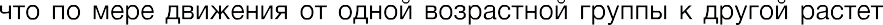 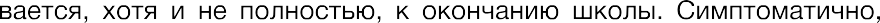 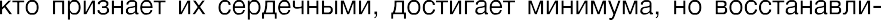 8,66,44,710,710,015,121,523,2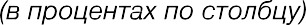 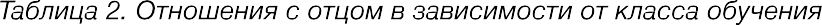 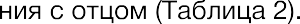 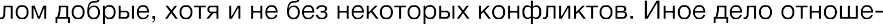 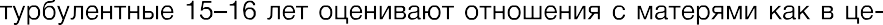 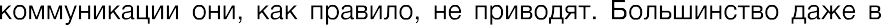 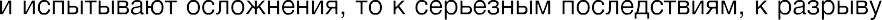 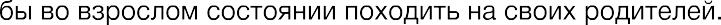 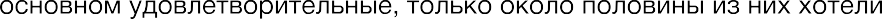 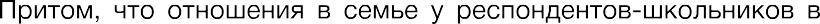 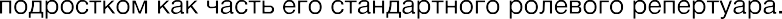 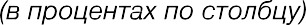 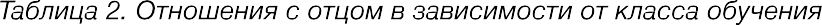 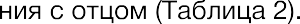 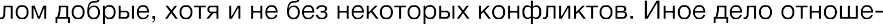 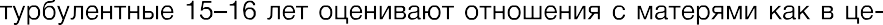 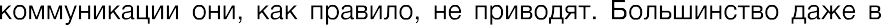 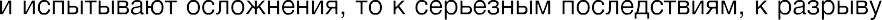 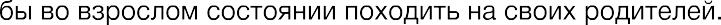 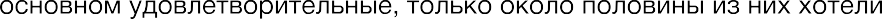 23,922,123,325,333,430,531,40,05,010,015,020,025,030,035,040,010-11 класс	8-9 класс	6-7 класс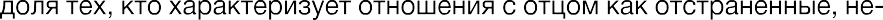 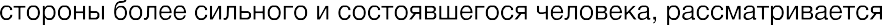 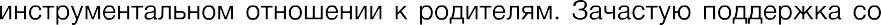 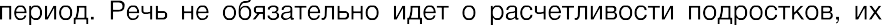 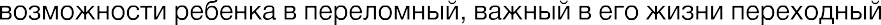 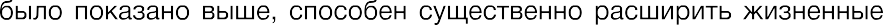 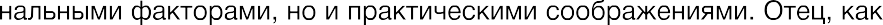 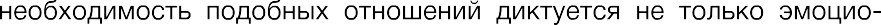 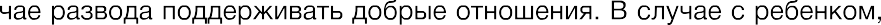 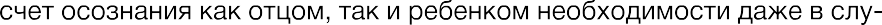 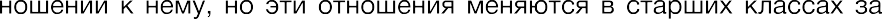 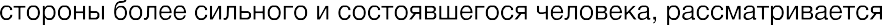 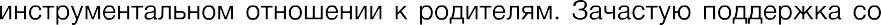 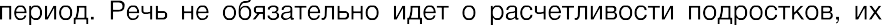 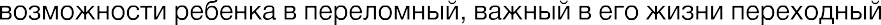 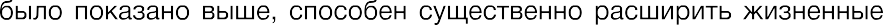 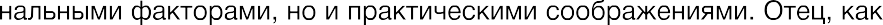 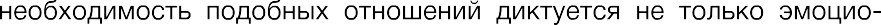 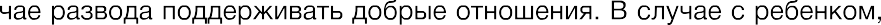 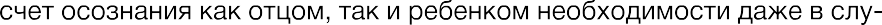 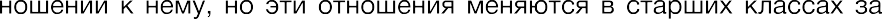 7	8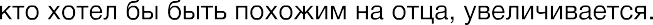 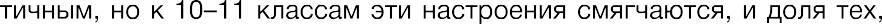 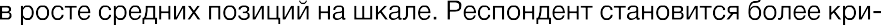 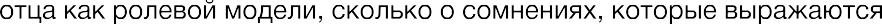 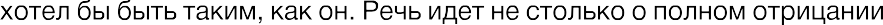 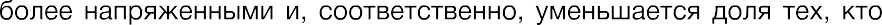 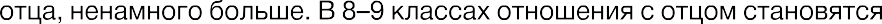 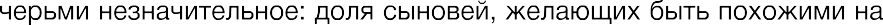 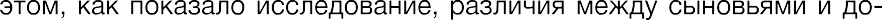 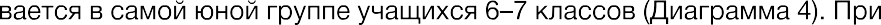 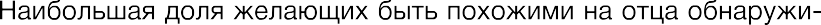 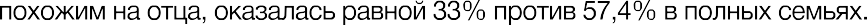 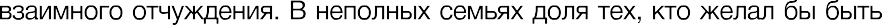 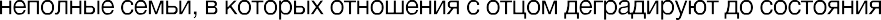 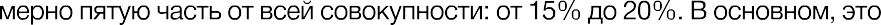 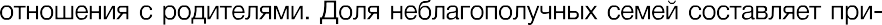 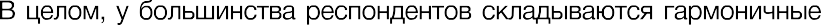 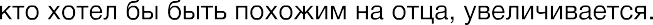 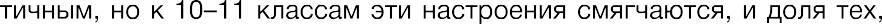 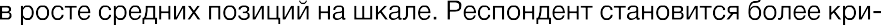 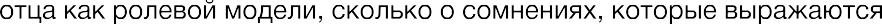 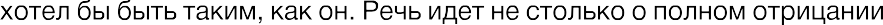 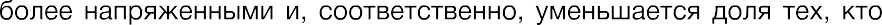 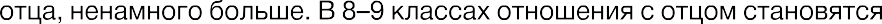 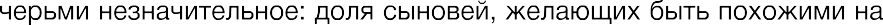 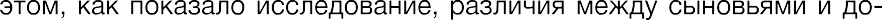 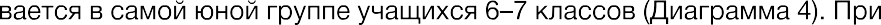 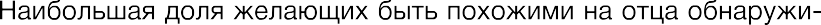 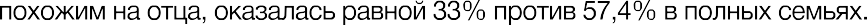 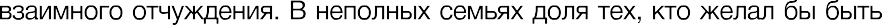 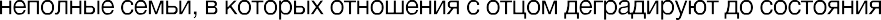 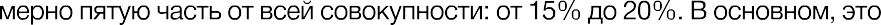 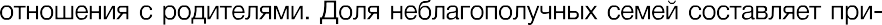 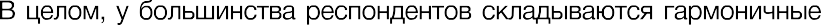 Согласен полностьюВ основном согласен23,32436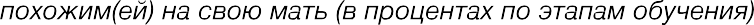 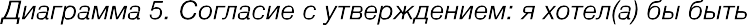 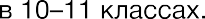 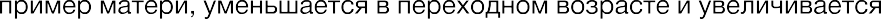 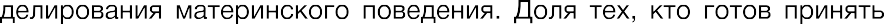 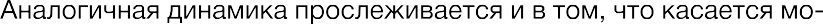 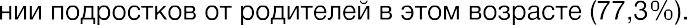 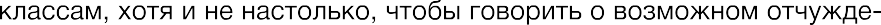 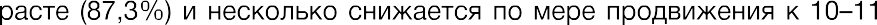 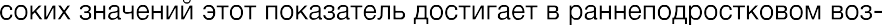 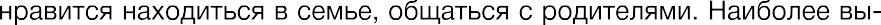 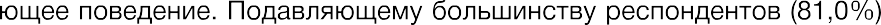 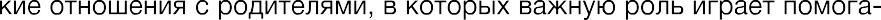 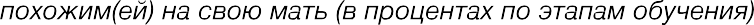 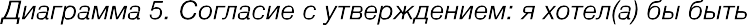 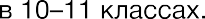 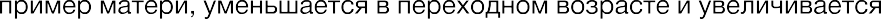 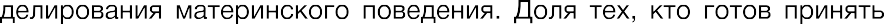 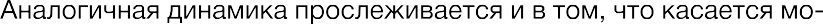 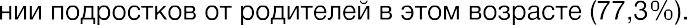 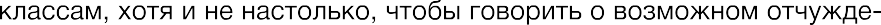 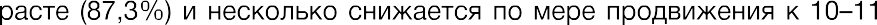 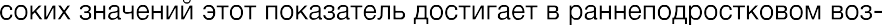 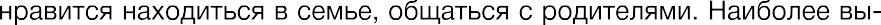 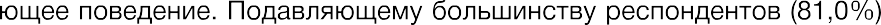 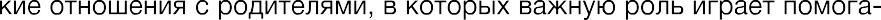 31,332,630,032,1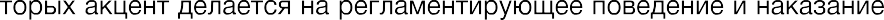 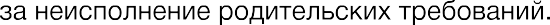 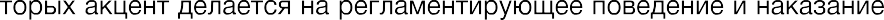 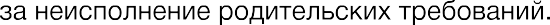 37,3В чем-то согласен, в чем-то нетВ основном не согласен4,27,47,922,7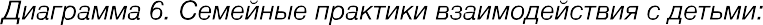 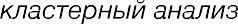 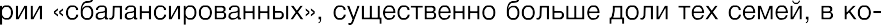 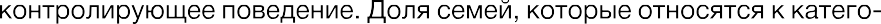 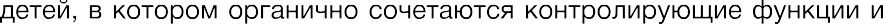 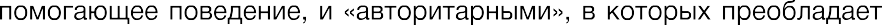 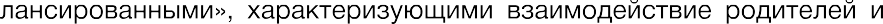 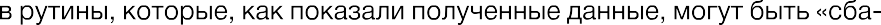 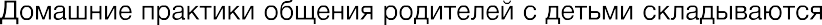 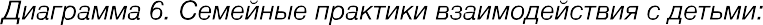 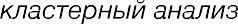 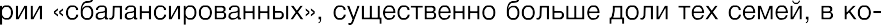 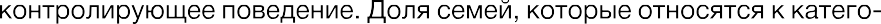 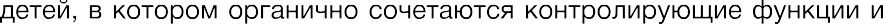 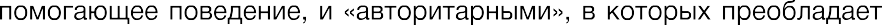 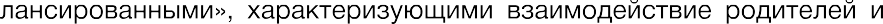 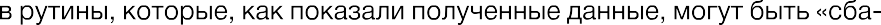 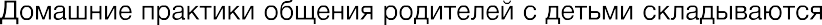 28,7Совсем не согласен0,05,55,43,85,010,015,020,025,030,0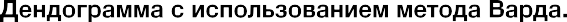 35,0 40,0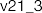 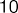 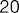 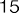 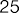 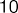 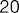 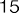 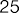 10-11 класс	8-9 класс	6-7 класс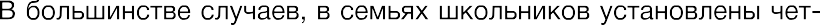 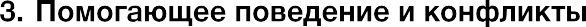 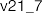 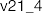 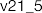 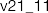 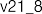 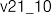 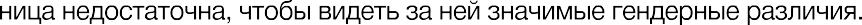 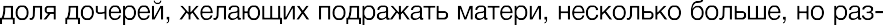 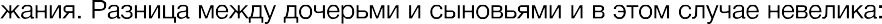 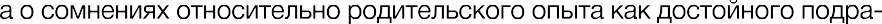 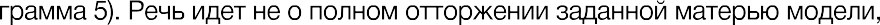 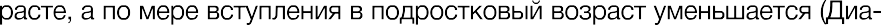 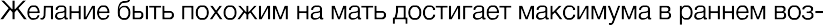 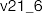 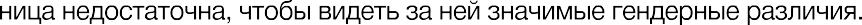 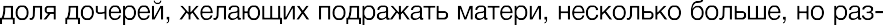 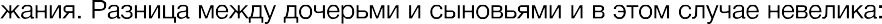 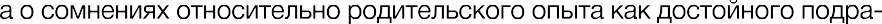 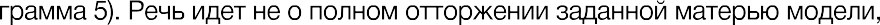 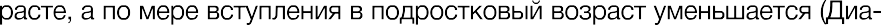 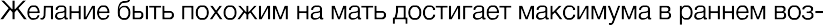 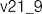 9	10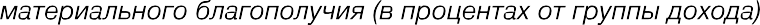 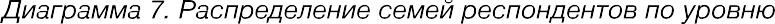 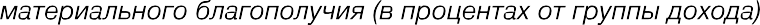 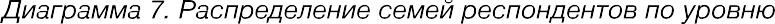  	39,6	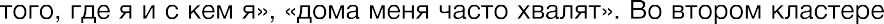 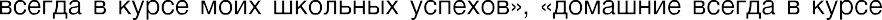 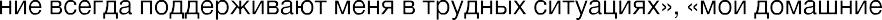 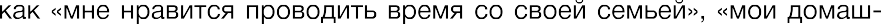 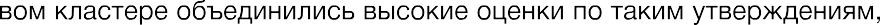 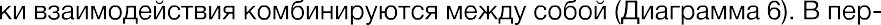 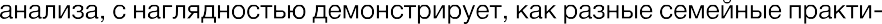 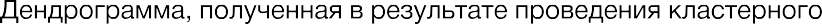 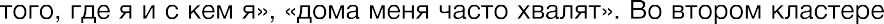 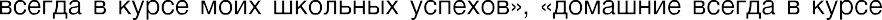 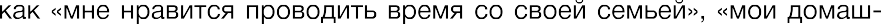 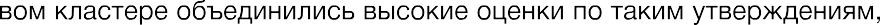 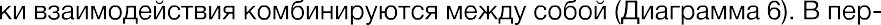 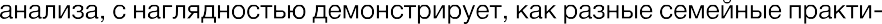 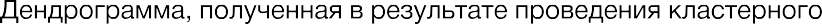 Бедные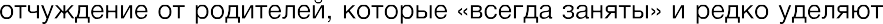 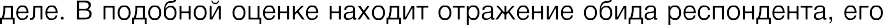 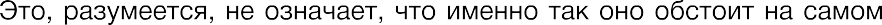 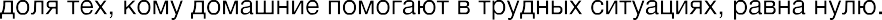 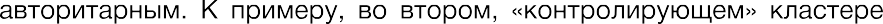 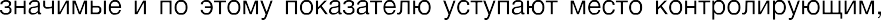 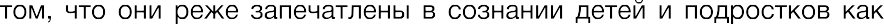 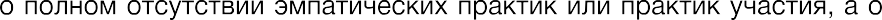 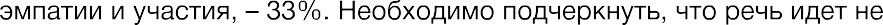 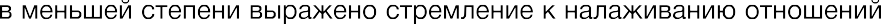 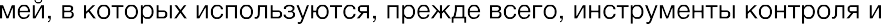 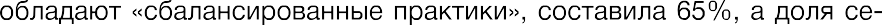 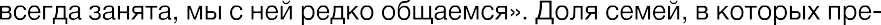 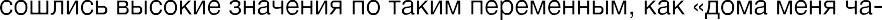 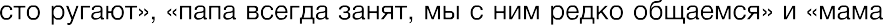 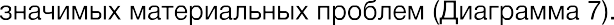 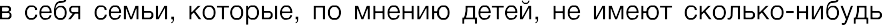 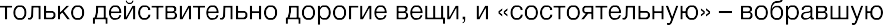 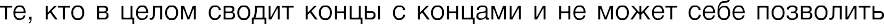 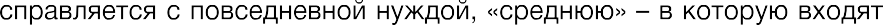 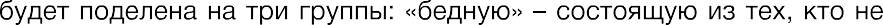 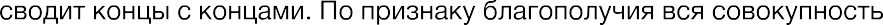 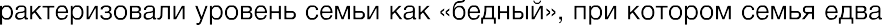 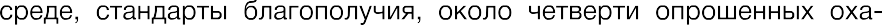 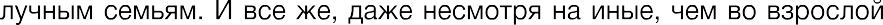 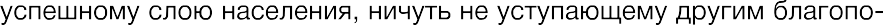 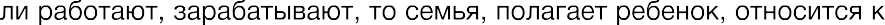 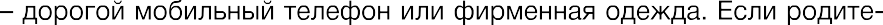 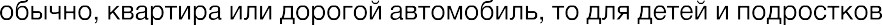 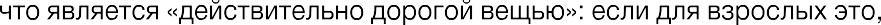 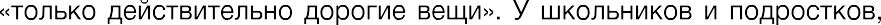 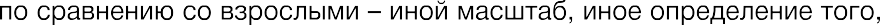 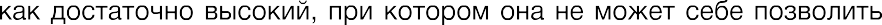 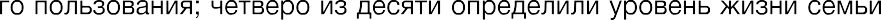 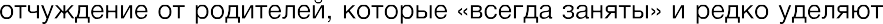 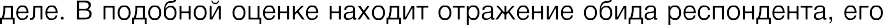 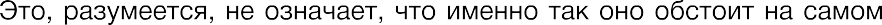 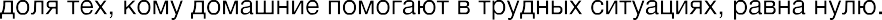 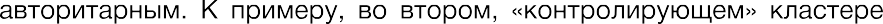 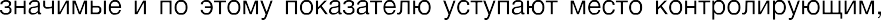 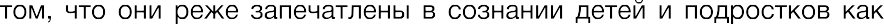 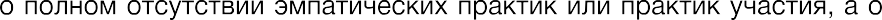 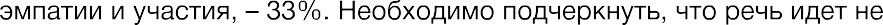 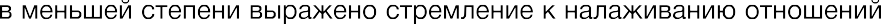 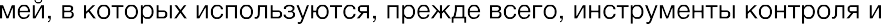 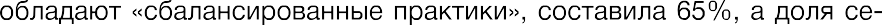 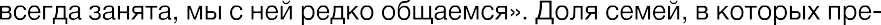 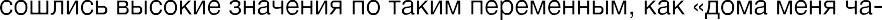 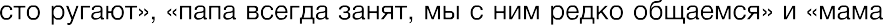 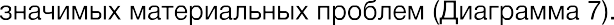 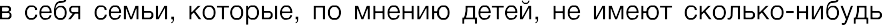 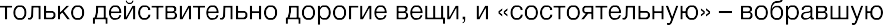 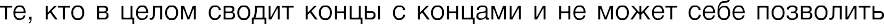 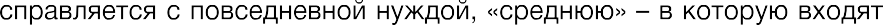 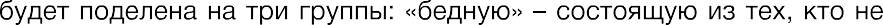 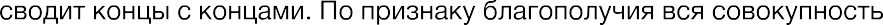 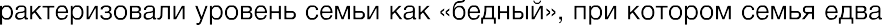 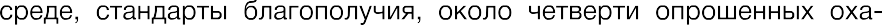 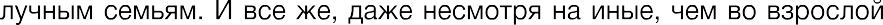 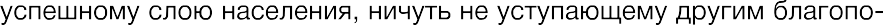 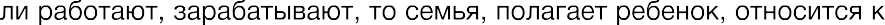 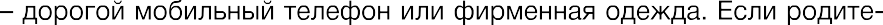 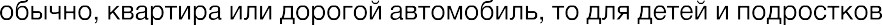 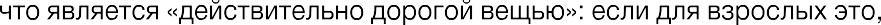 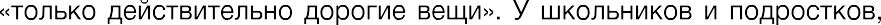 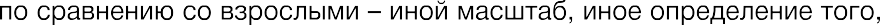 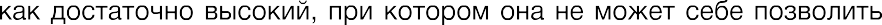 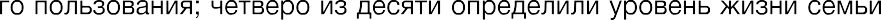 СредниеСостоятельные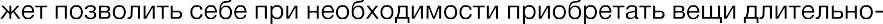 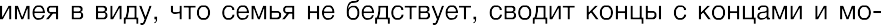 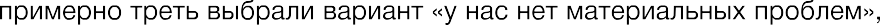 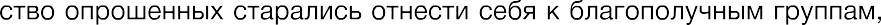 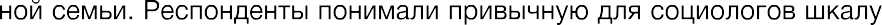 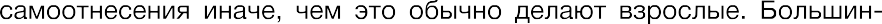 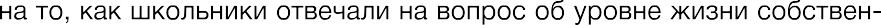 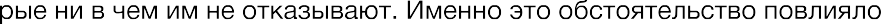 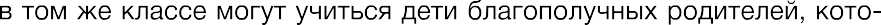 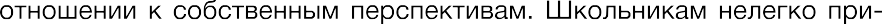 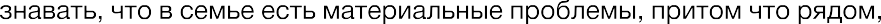 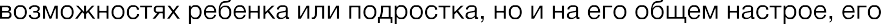 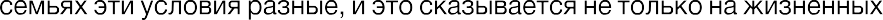 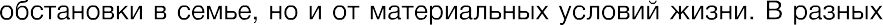 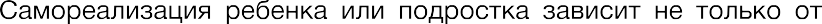 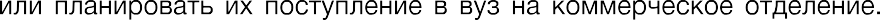 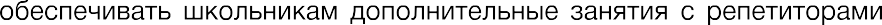 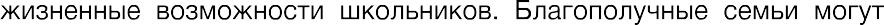 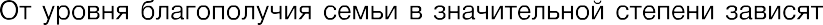 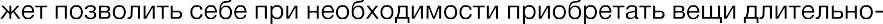 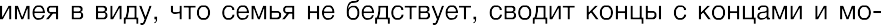 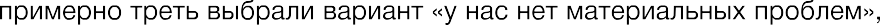 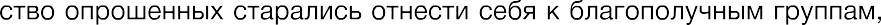 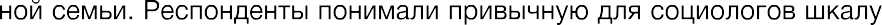 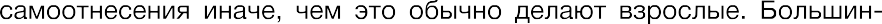 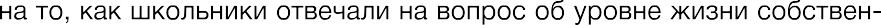 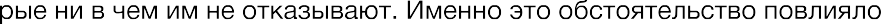 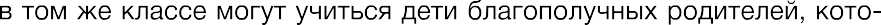 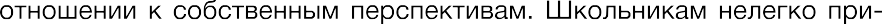 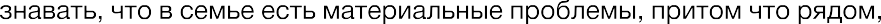 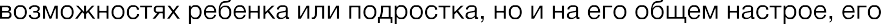 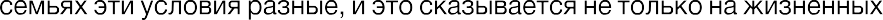 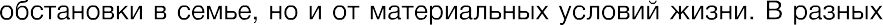 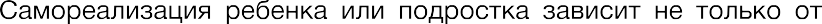 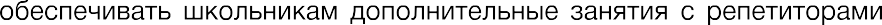 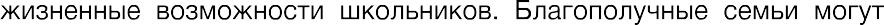 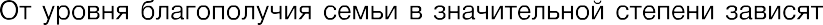 11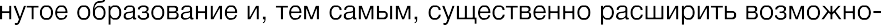 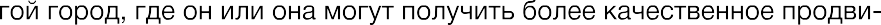 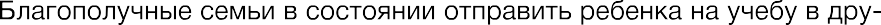 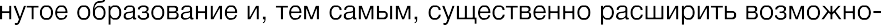 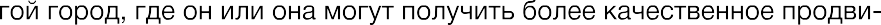 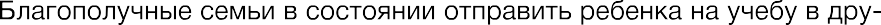 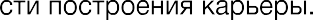 62,6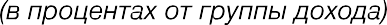 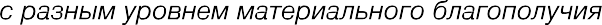 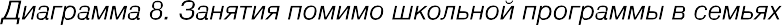 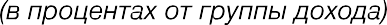 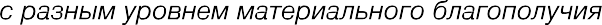 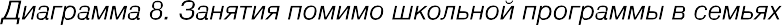 62,661,612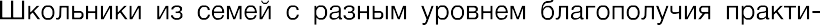 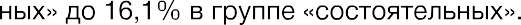 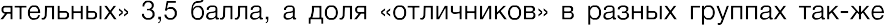 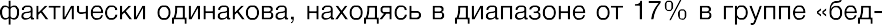 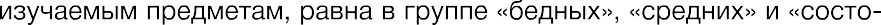 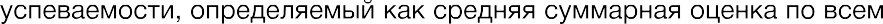 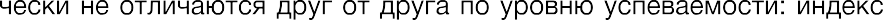 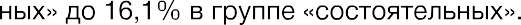 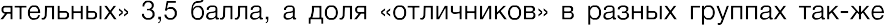 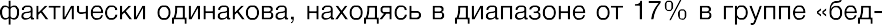 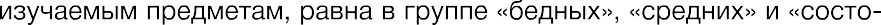 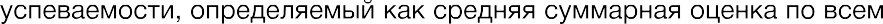 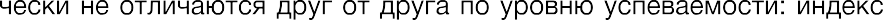 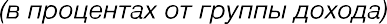 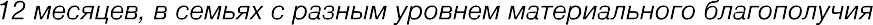 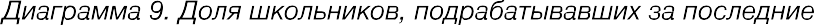 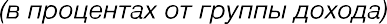 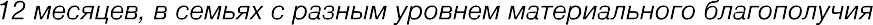 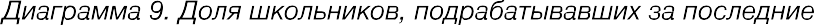 44,042,0 	42,1	40,038,036,034,032030,00,010,020,030,040,050,060,070,0БедныеСредниеСостоятельныеСостоятельные	Средние	Бедные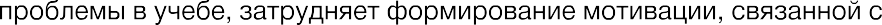 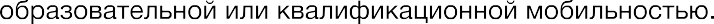 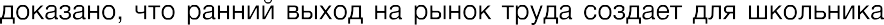 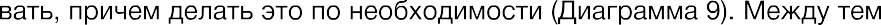 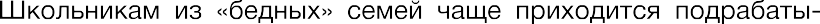 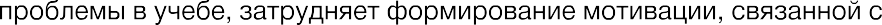 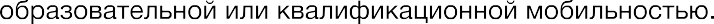 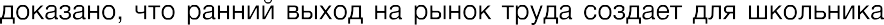 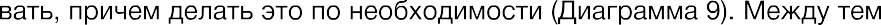 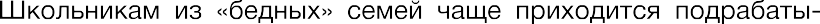 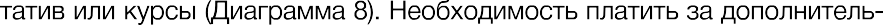 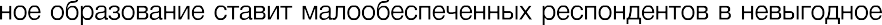 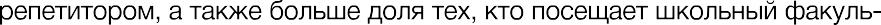 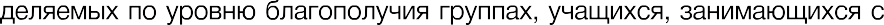 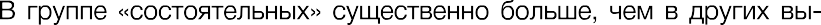 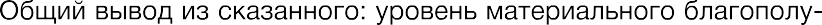 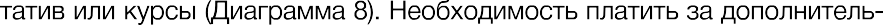 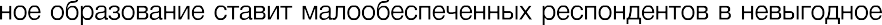 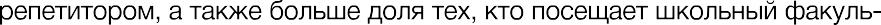 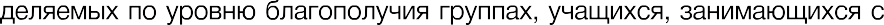 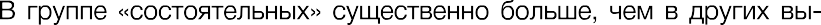 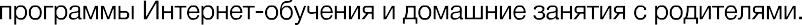 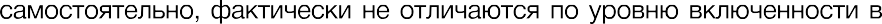 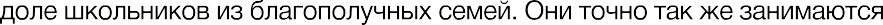 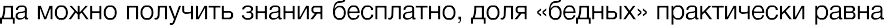 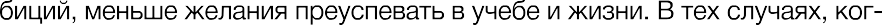 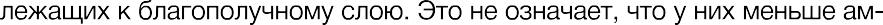 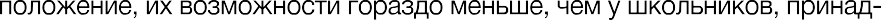 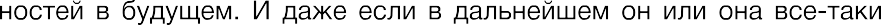 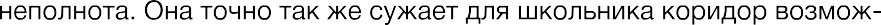 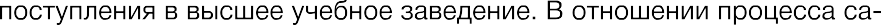 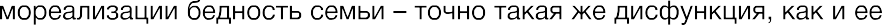 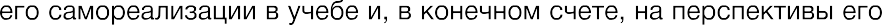 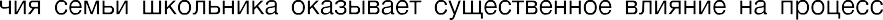 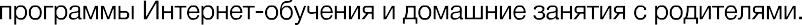 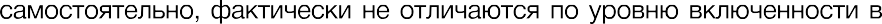 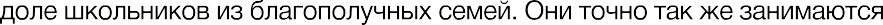 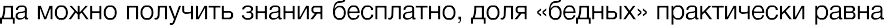 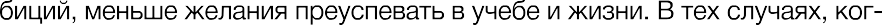 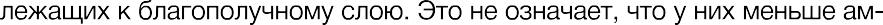 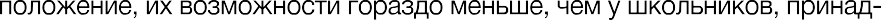 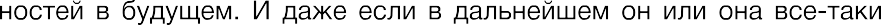 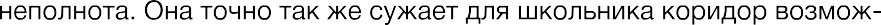 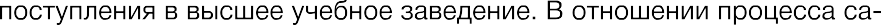 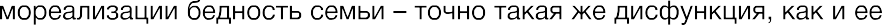 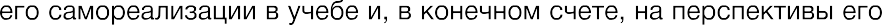 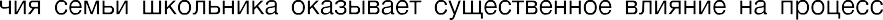 13	14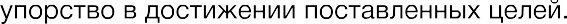 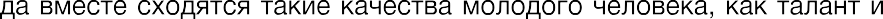 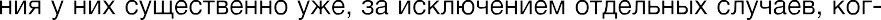 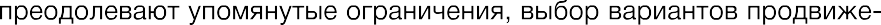 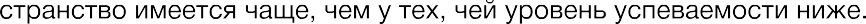 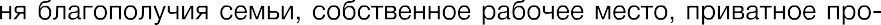 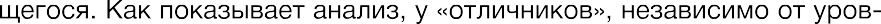 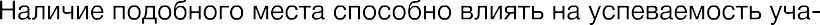 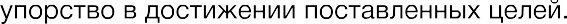 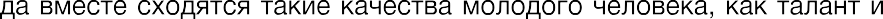 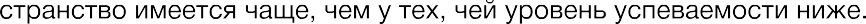 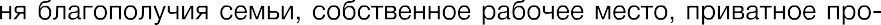 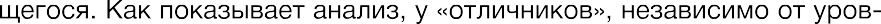 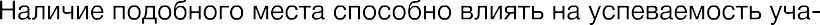 В целом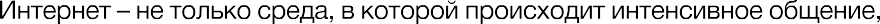 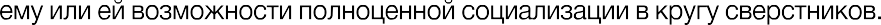 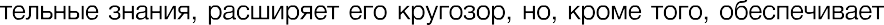 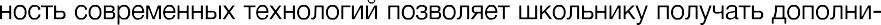 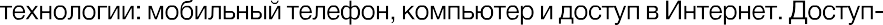 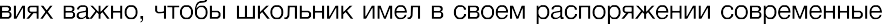 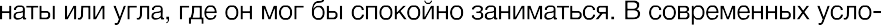 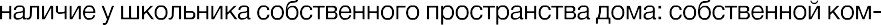 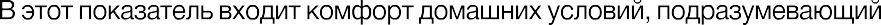 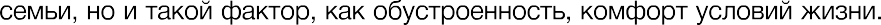 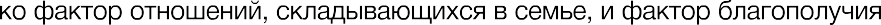 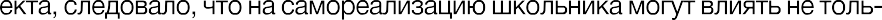 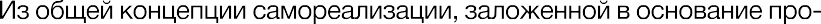 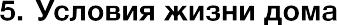 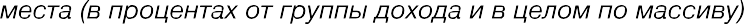 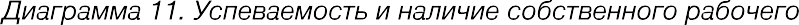 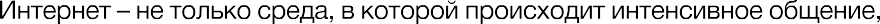 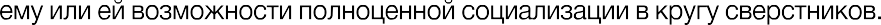 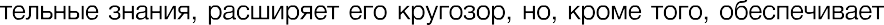 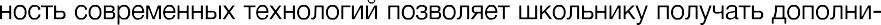 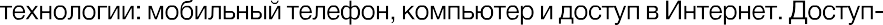 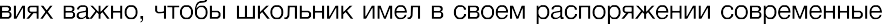 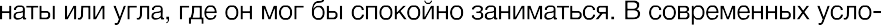 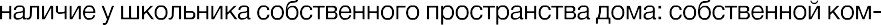 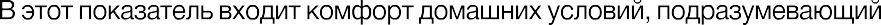 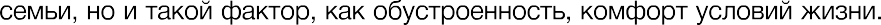 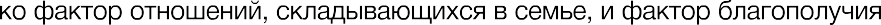 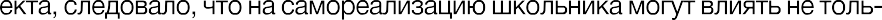 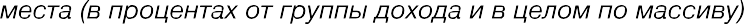 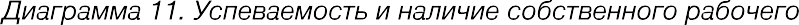 96,0СостоятельныеСредниеБедные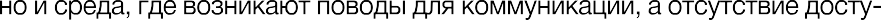 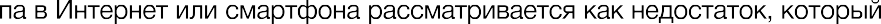 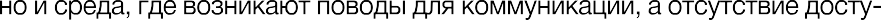 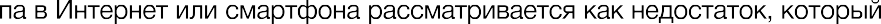 70,0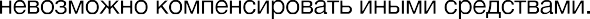 75,080,085,090,095,0100,0Отличники	Другие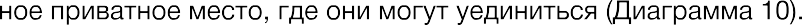 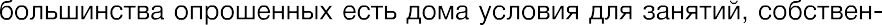 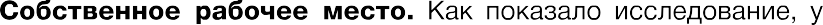 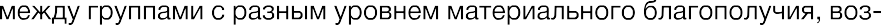 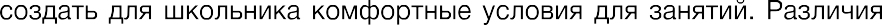 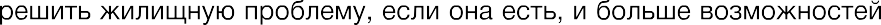 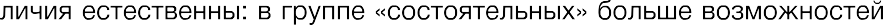 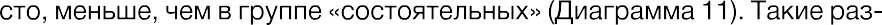 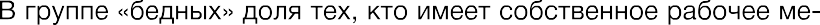 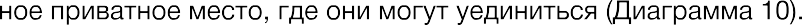 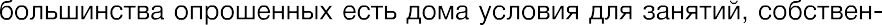 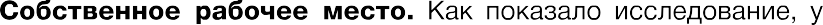 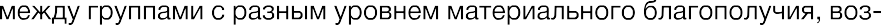 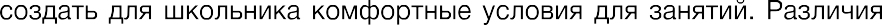 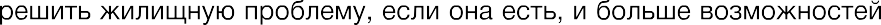 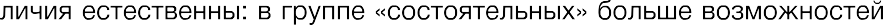 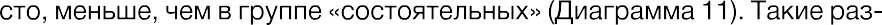 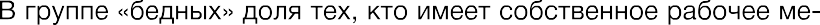 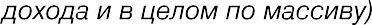 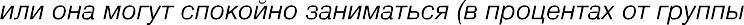 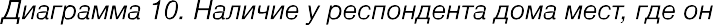 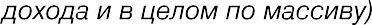 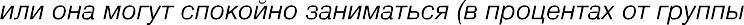 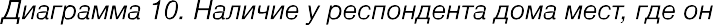 93,6Бедные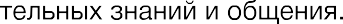 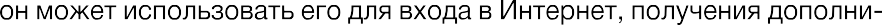 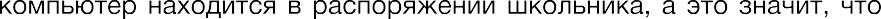 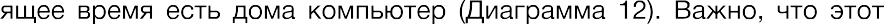 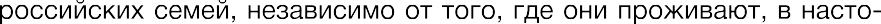 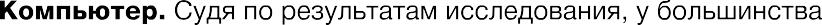 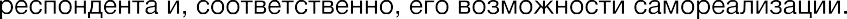 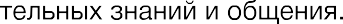 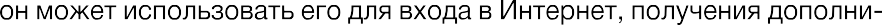 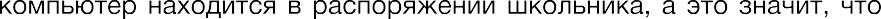 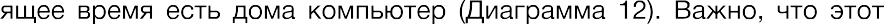 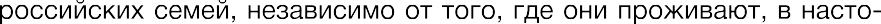 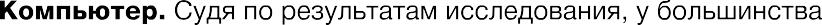 СредниеСостоятельные	В целом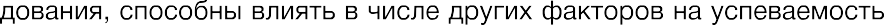 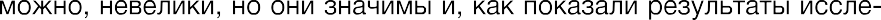 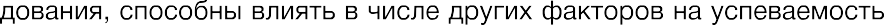 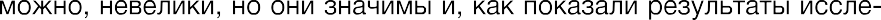 15	16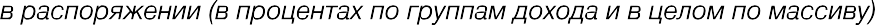 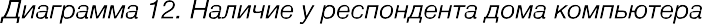 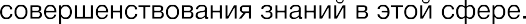 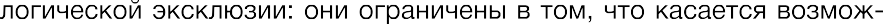 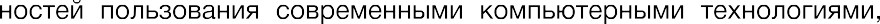 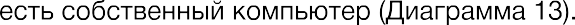 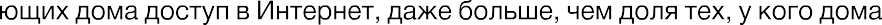 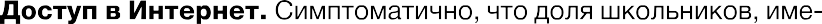 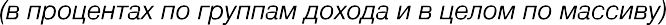 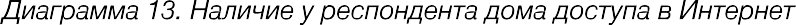 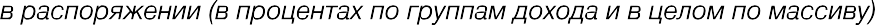 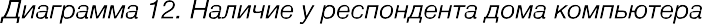 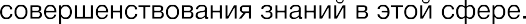 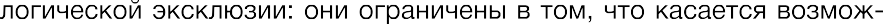 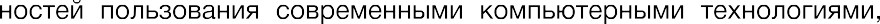 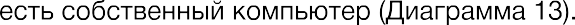 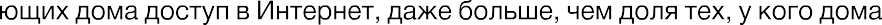 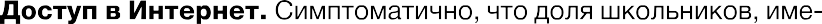 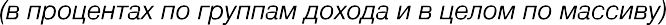 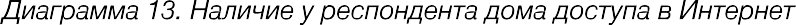 100,080,060,09,64,53,75,5СредниеСостоятельныеБедныеВ целом40,090,395,496,394,4Да, есть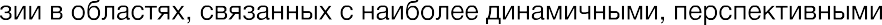 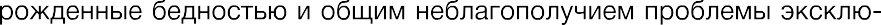 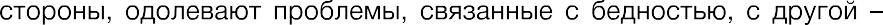 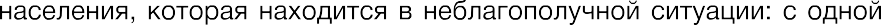 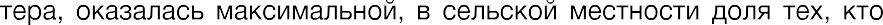 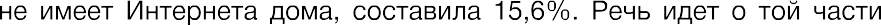 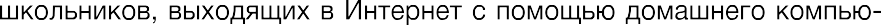 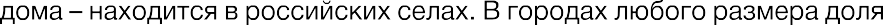 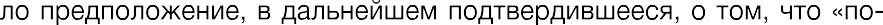 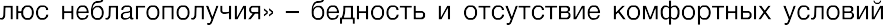 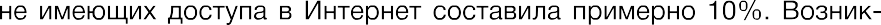 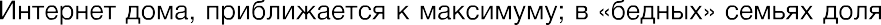 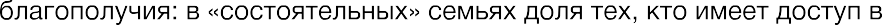 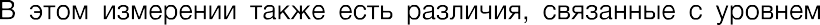 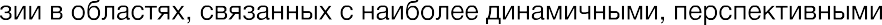 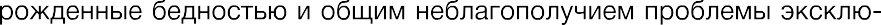 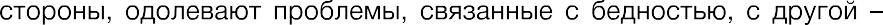 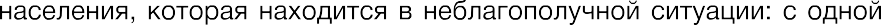 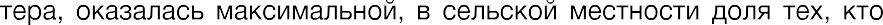 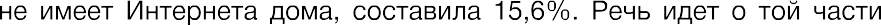 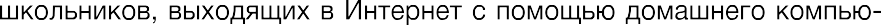 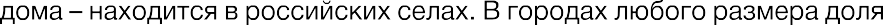 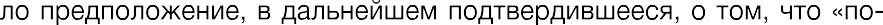 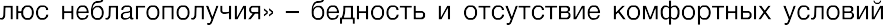 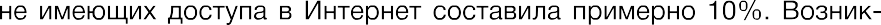 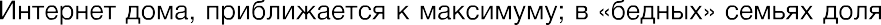 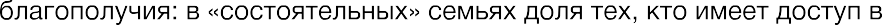 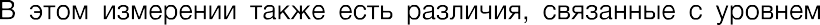 Нет20,0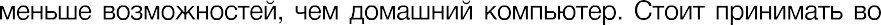 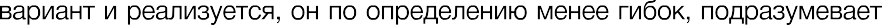 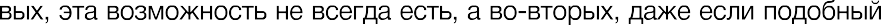 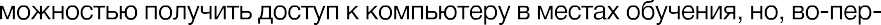 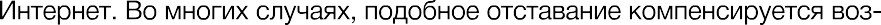 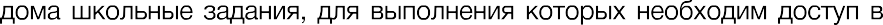 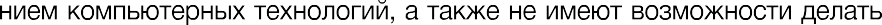 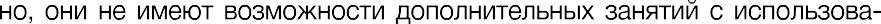 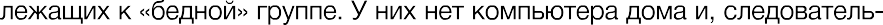 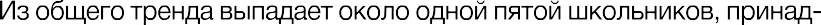 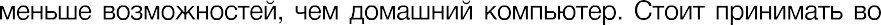 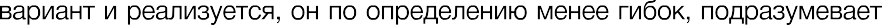 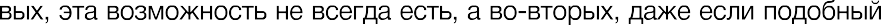 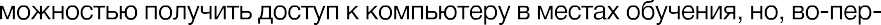 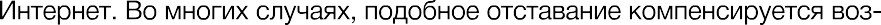 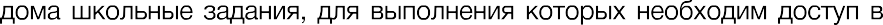 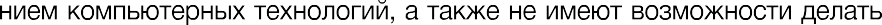 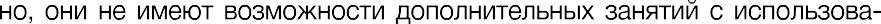 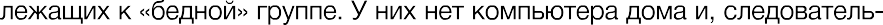 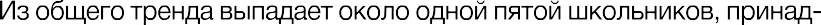 0,0	Бедные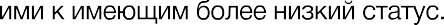 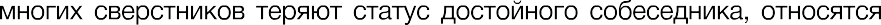 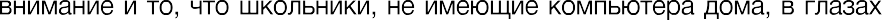 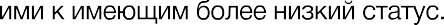 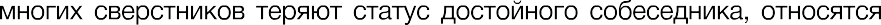 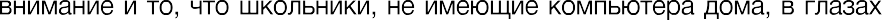 Средние Да, естьСостоятельные	В целом Нет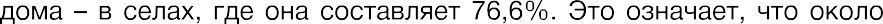 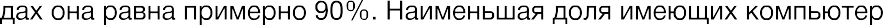 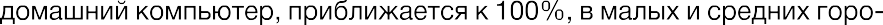 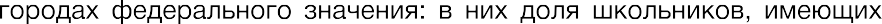 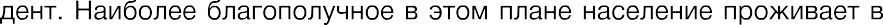 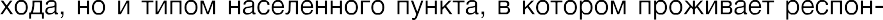 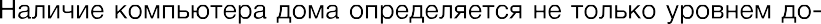 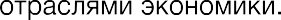 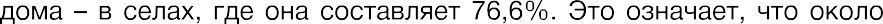 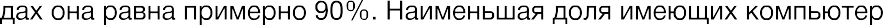 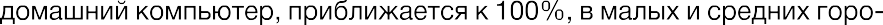 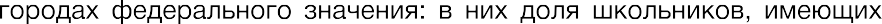 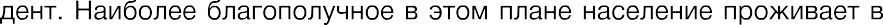 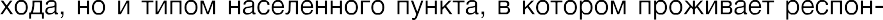 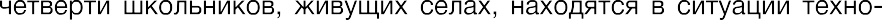 17	18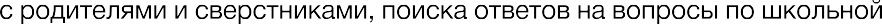 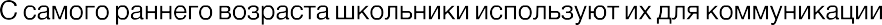 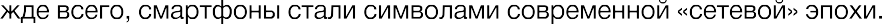 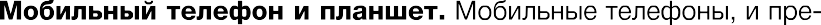 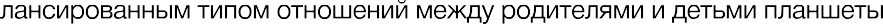 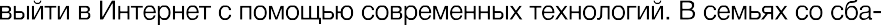 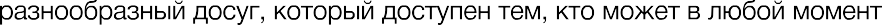 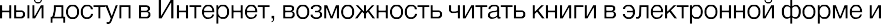 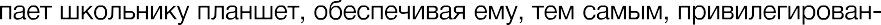 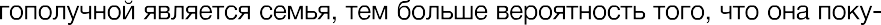 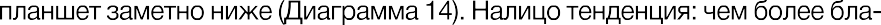 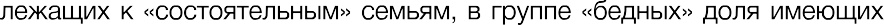 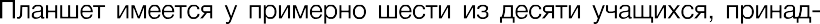 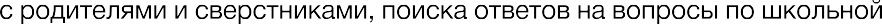 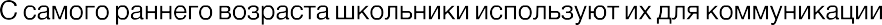 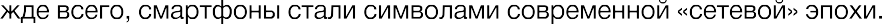 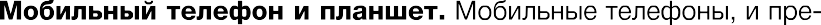 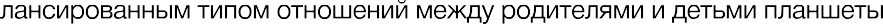 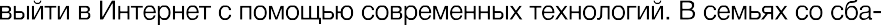 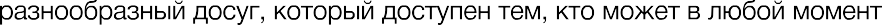 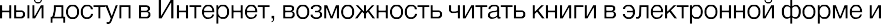 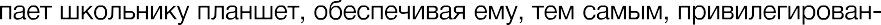 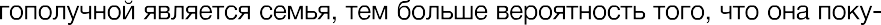 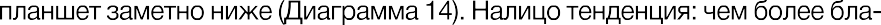 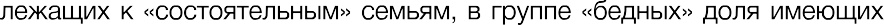 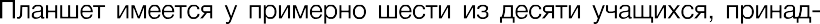 	 100,0	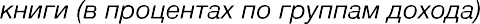 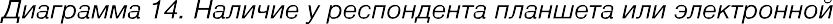 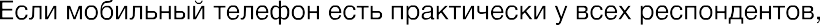 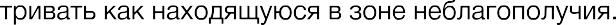 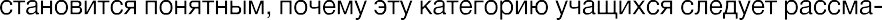 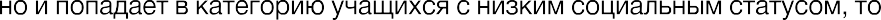 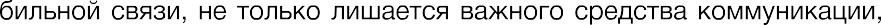 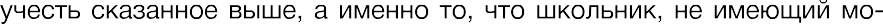 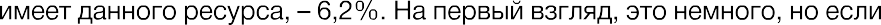 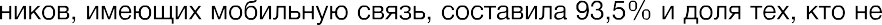 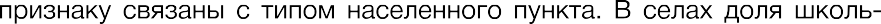 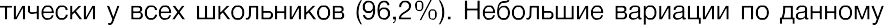 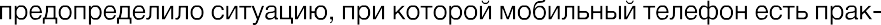 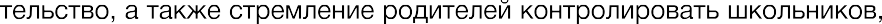 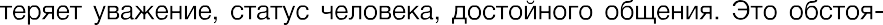 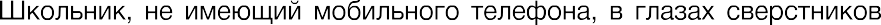 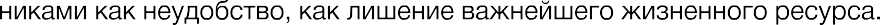 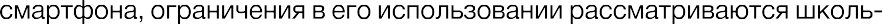 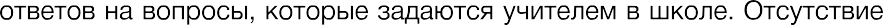 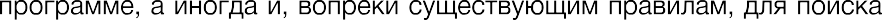 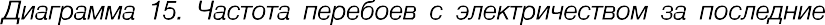 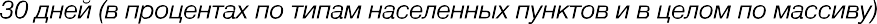 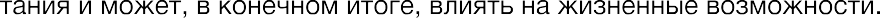 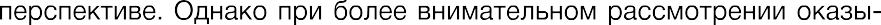 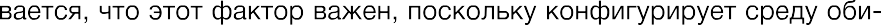 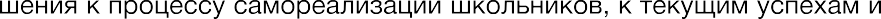 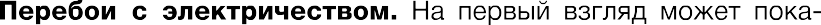 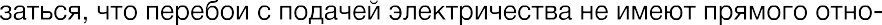 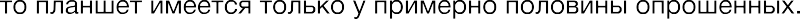 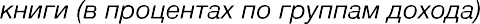 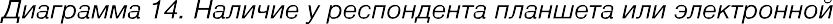 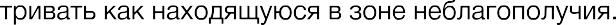 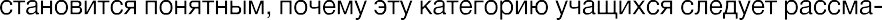 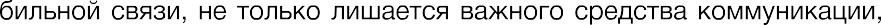 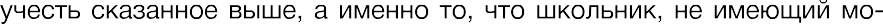 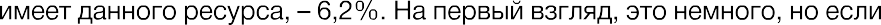 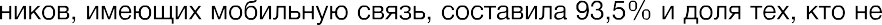 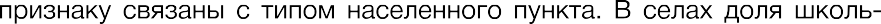 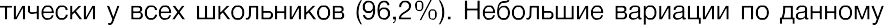 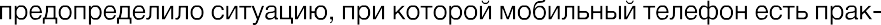 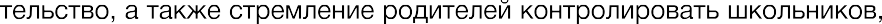 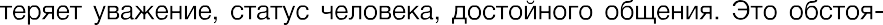 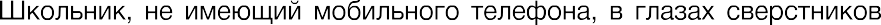 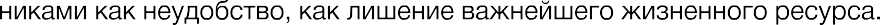 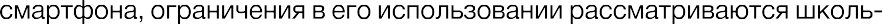 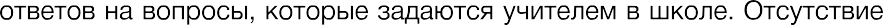 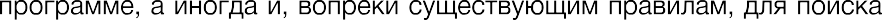 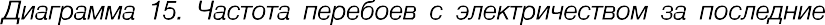 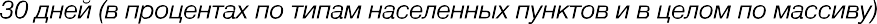 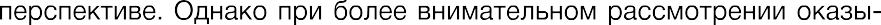 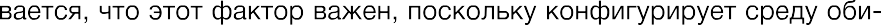 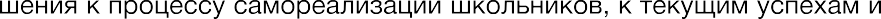 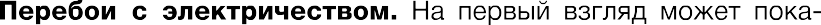 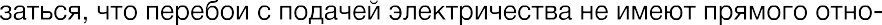 80,0 60,0 40,0 20,0  0,0ГородОбластнойДругойМалый город/СелоВ целомфедерального значенияцентргородпгтБедныеСредниеСостоятельные1-2 раза	3-4 раза5-6 раз	7 раз или чащеПеребоев с электричеством не было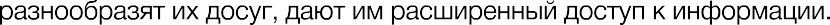 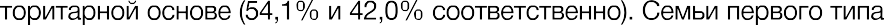 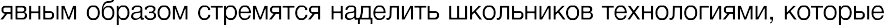 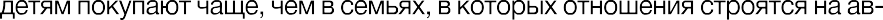 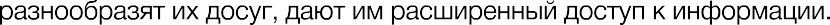 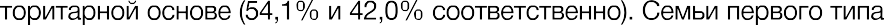 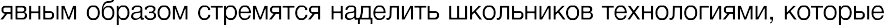 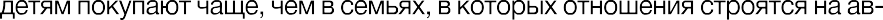 Да, есть	Нет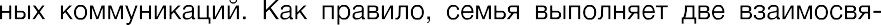 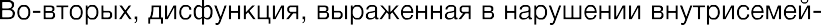 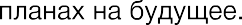 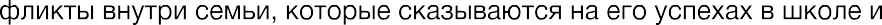 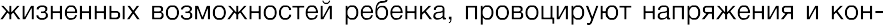 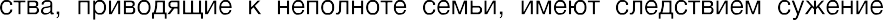 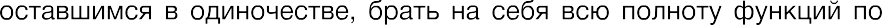 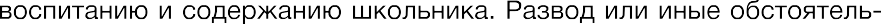 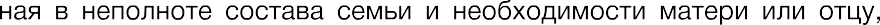 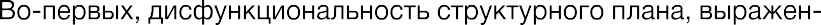 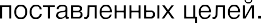 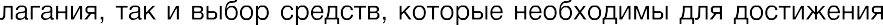 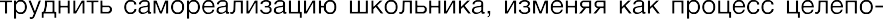 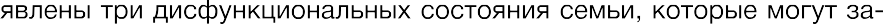 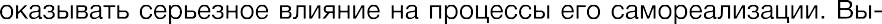 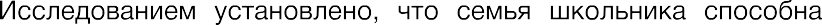 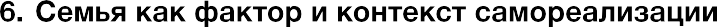 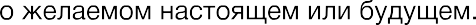 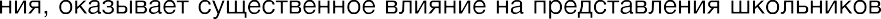 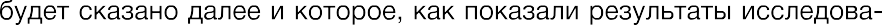 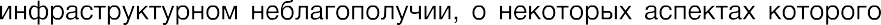 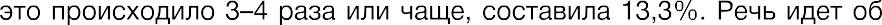 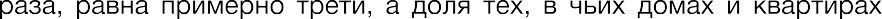 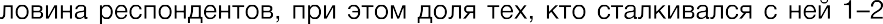 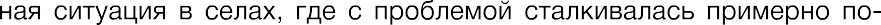 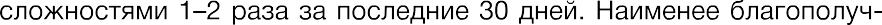 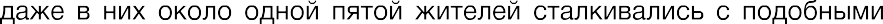 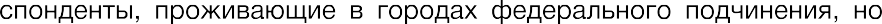 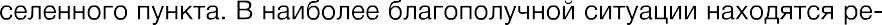 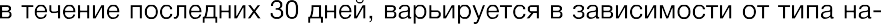 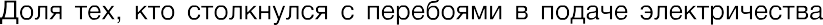 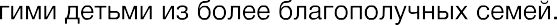 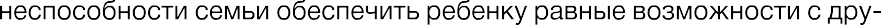 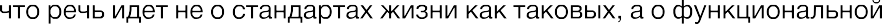 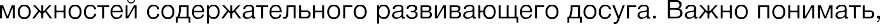 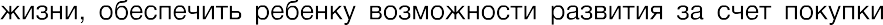 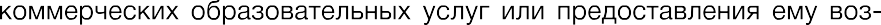 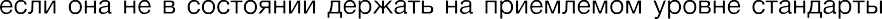 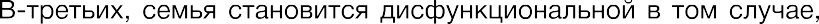 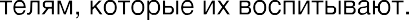 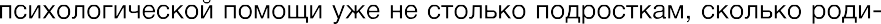 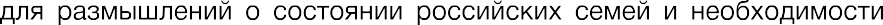 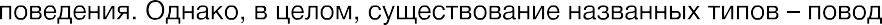 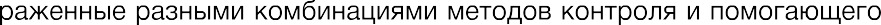 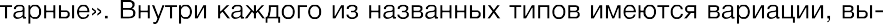 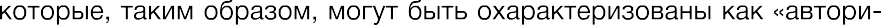 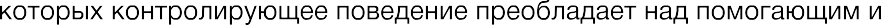 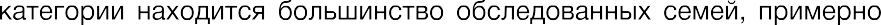 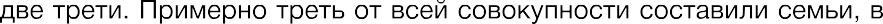 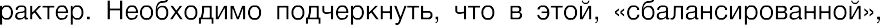 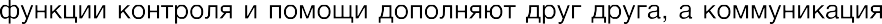 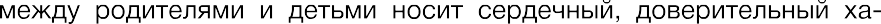 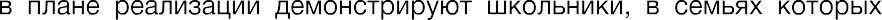 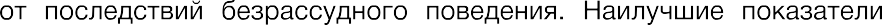 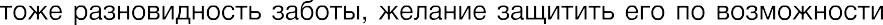 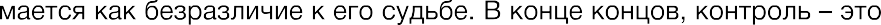 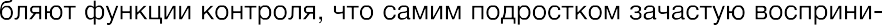 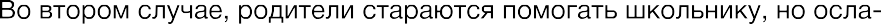 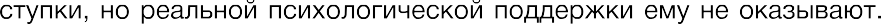 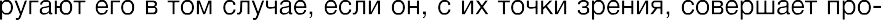 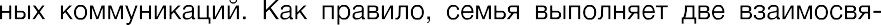 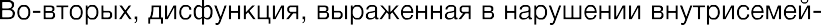 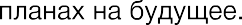 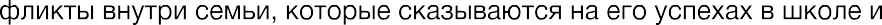 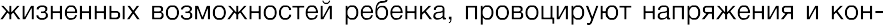 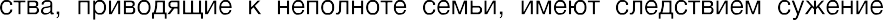 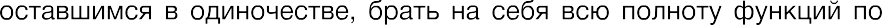 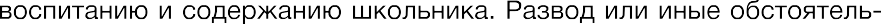 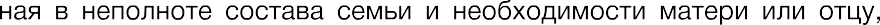 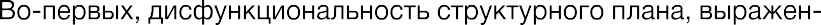 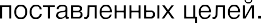 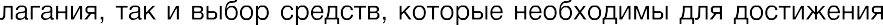 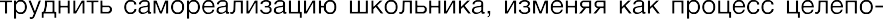 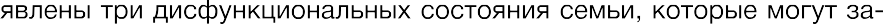 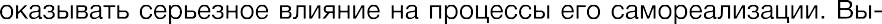 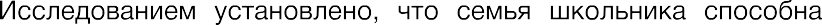 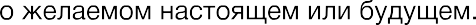 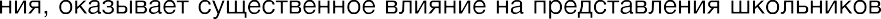 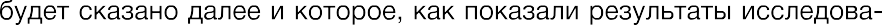 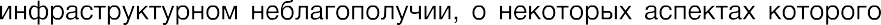 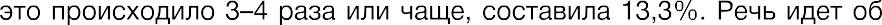 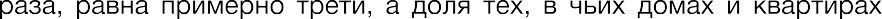 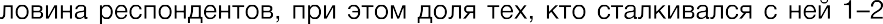 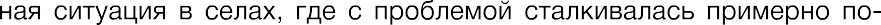 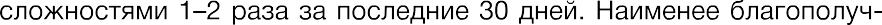 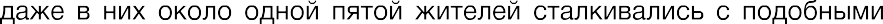 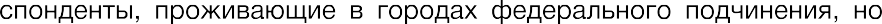 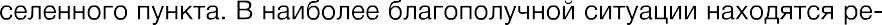 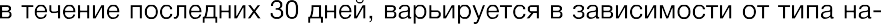 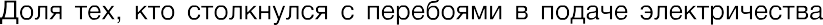 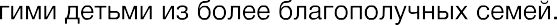 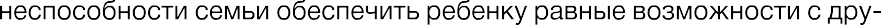 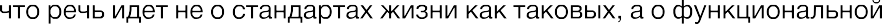 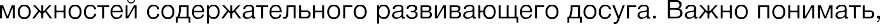 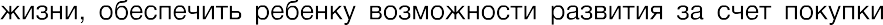 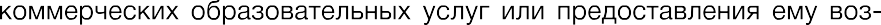 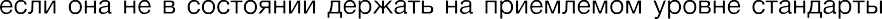 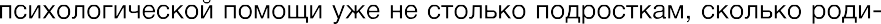 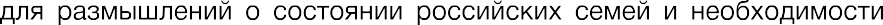 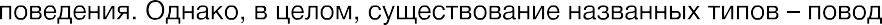 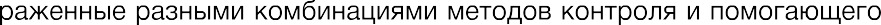 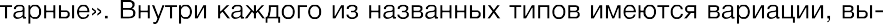 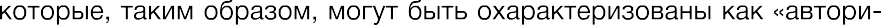 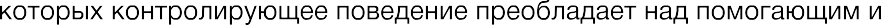 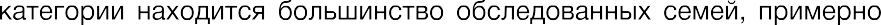 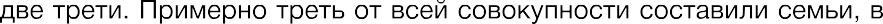 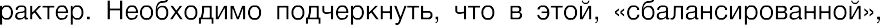 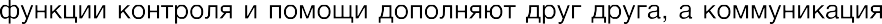 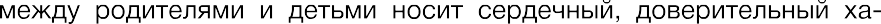 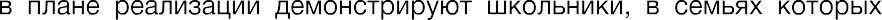 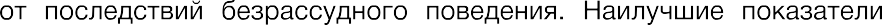 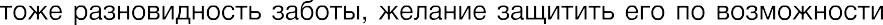 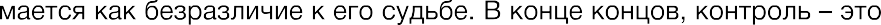 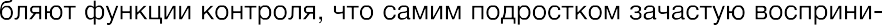 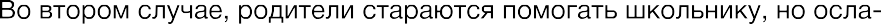 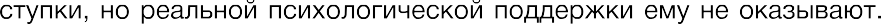 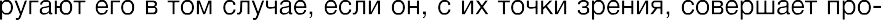 19	20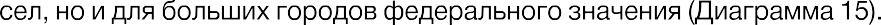 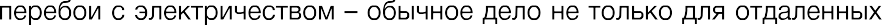 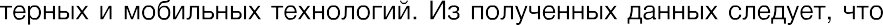 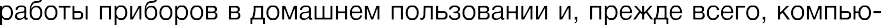 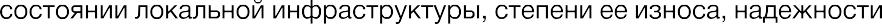 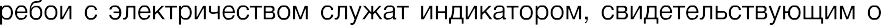 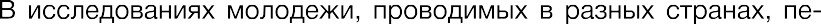 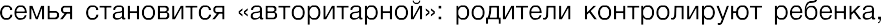 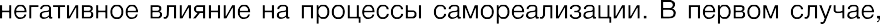 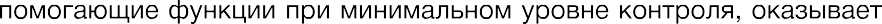 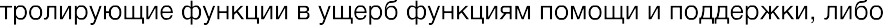 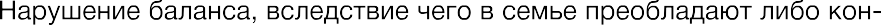 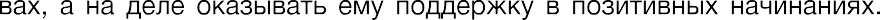 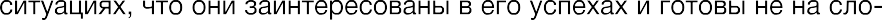 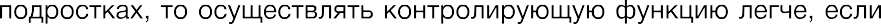 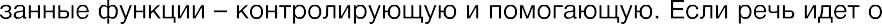 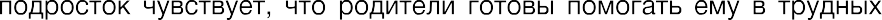 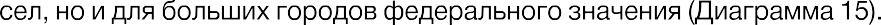 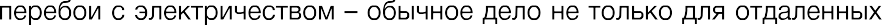 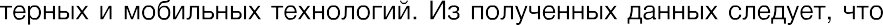 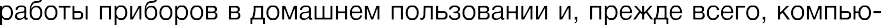 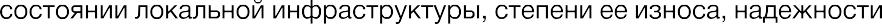 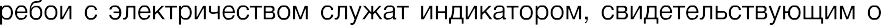 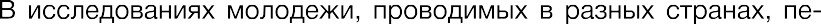 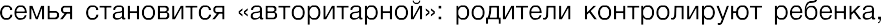 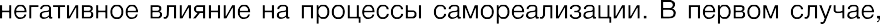 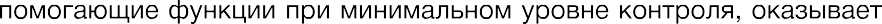 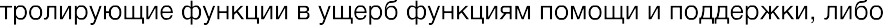 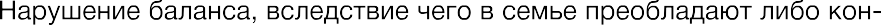 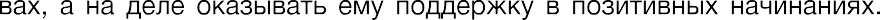 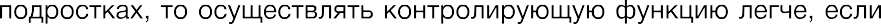 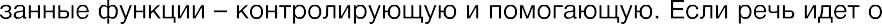 35,135,135,125,325,325,3